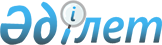 2022 жылға субсидияланатын пестицидтердің, биоагенттердiң (энтомофагтардың) тізбесі және пестицидтердің, биоагенттердің (энтомофагтардың) 1 литріне (килограмына, грамына, данасына) арналған субсидиялар нормаларын, сондай-ақ пестицидтерге, биоагенттерге (энтомофагтарға) арналған субсидиялар көлемін бекіту туралыБатыс Қазақстан облысы әкімдігінің 2022 жылғы 16 тамыздағы № 170 қаулысы. Қазақстан Республикасының Әділет министрлігінде 2022 жылғы 27 тамызда № 29307 болып тіркелді
      Қазақстан Республикасының "Қазақстан Республикасындағы жергілікті мемлекеттік басқару және өзін-өзі басқару туралы" Заңына, "Өсімдік шаруашылығы өнімінің шығымдылығы мен сапасын арттыруды субсидиялау қағидаларын бекіту туралы" Қазақстан Республикасы Ауыл шаруашылығы министрінің 2020 жылғы 30 наурыздағы №107 бұйрығына (Нормативтік құқықтық актілерді мемлекеттік тіркеу тізілімінде №20209 тіркелген) сәйкес Батыс Қазақстан облысының әкімдігі ҚАУЛЫ ЕТЕДІ:
      1. Қоса беріліп отырған:
      1) осы қаулының 1-қосымшасына сәйкес 2022 жылға субсидияланатын пестицидтердің, биоагенттердiң (энтомофагтардың) тізбесі және пестицидтердің, биоагенттердің (энтомофагтардың) 1 литріне (килограмына, грамына, данасына) арналған субсидиялар нормалары;
      2) осы қаулының 2-қосымшасына сәйкес 2022 жылға пестицидтерді, биоагенттерді (энтомофагтарды) субсидиялауға бюджеттік қаражат көлемдері бекітілсін. 
      2. "Батыс Қазақстан облысының ауыл шаруашылығы басқармасы" мемлекеттік мекемесі Қазақстан Республикасының заңнамасында белгіленген тәртіпте:
      1) осы қаулының Қазақстан Республикасы Әділет министрлігінде мемлекеттік тіркелуін;
      2) осы қаулының ресми жарияланғанынан кейін оның Батыс Қазақстан облысының әкімдігінің интернет-ресурсында орналастырылуын қамтамасыз етсін.
      3. Осы қаулының орындалуын бақылау Батыс Қазақстан облысы әкімінің жетекшілік ететін орынбасарына жүктелсін.
      4. Осы қаулы алғашқы ресми жарияланған күнінен бастап қолданысқа енгізіледі. 2022 жылға субсидияланатын пестицидтердің, биоагенттердiң (энтомофагтардың) тізбесі және пестицидтердің, биоагенттердің (энтомофагтардың) 1 литріне (килограмына, грамына, данасына) арналған субсидиялар нормалары
      Ескертпе: * екі мақсаттағы мемлекеттік тіркеуі бар және гербицид пен десикант ретінде пайдаланылатын препараттар;
      ** қосарланған мақсаттағы мемлекеттік тіркеуі бар және инсектицид ретінде және ауыл шаруашылығы өнімін өндірушілердің қойма үй-жайларында қорлардың зиянкестеріне қарсы қолдануға рұқсат етілген препараттар ретінде пайдаланылатын препараттар;
      *** екі мақсаттағы мемлекеттік тіркеуі бар және инсектицид ретінде және астық өнімдері жүйесіндегі кәсіпорындарда қорларды зиянкестерге қарсы қолдануға рұқсат етілген препараттар ретінде пайдаланылатын;
      **** үш мақсатта мемлекеттік тіркелген және инсектицид ретінде және ауыл шаруашылығы өнімдерін өндірушілердің қойма үй-жайларында қор зиянкестеріне қарсы және нан өнімдері жүйесіндегі кәсіпорындарда қор зиянкестеріне қарсы қолдануға рұқсат етілген препараттар ретінде пайдаланылатын препараттар;
      ***** екі мақсаттағы мемлекеттік тіркеуі бар және инсектицид және фунгицид ретінде пайдаланылатын препараттар;
      ****** екі мақсаттағы мемлекеттік тіркеуі бар және инсектицид және егін себу алдындағы өңдеуге арналған препарат ретінде пайдаланылатын препараттар. 2022 жылға пестицидтерді, биоагенттердi (энтомофагтарды) субсидиялауға бюджеттік қаражат көлемдері 
					© 2012. Қазақстан Республикасы Әділет министрлігінің «Қазақстан Республикасының Заңнама және құқықтық ақпарат институты» ШЖҚ РМК
				
      Батыс Қазақстан облысы әкімініңміндетін атқарушы

А. Утегулов
Батыс Қазақстан облысы
әкімдігінің
2022 жылғы 16 тамыздағы № 170
қаулысына 1-қосымша
р/с №
Пестицидтердің топтары бойынша әсерлі зат
Пестицидтердің топтары бойынша әсерлі зат
Өлшем бірлігі
1 литріне (килограмына, грамына, данасына) субсидия нормасы, теңге
1
2
2
3
4
Гербицидтер
Гербицидтер
Гербицидтер
Гербицидтер
Гербицидтер
2,4-Д диметиламин тұзы, 720 грамм/литр
2,4-Д диметиламин тұзы, 720 грамм/литр
2,4-Д диметиламин тұзы, 720 грамм/литр
2,4-Д диметиламин тұзы, 720 грамм/литр
2,4-Д диметиламин тұзы, 720 грамм/литр
1
1
Диамин, 72% сулы ерітінді
литр
1 312,50
2
2
Стриг, 72% сулы ерітінді
литр
1 312,50
3
3
Валсамин, 72% сулы ерітінді
литр
1 312,50
4
4
Пилар 2,4-Д, 72% сулы ерітінді
литр
1 312,50
5
5
Дайовид, 72% сулы концентрат
литр
1 312,50
2,4-Д диметиламин тұзы, 722 грамм/литр
2,4-Д диметиламин тұзы, 722 грамм/литр
2,4-Д диметиламин тұзы, 722 грамм/литр
2,4-Д диметиламин тұзы, 722 грамм/литр
2,4-Д диметиламин тұзы, 722 грамм/литр
6
6
Корсо, 72% сулы ерітінді
литр
2 580,00
2,4-Д+оксим дикамба
2,4-Д+оксим дикамба
2,4-Д+оксим дикамба
2,4-Д+оксим дикамба
2,4-Д+оксим дикамба
7
7
Чисталан, 40% эмульсия концентраты
литр
1 750,00
этилгексил эфирі түріндегі 2,4 –Д дихлорфенокси сірке қышқылы, 905 грамм/литр
этилгексил эфирі түріндегі 2,4 –Д дихлорфенокси сірке қышқылы, 905 грамм/литр
этилгексил эфирі түріндегі 2,4 –Д дихлорфенокси сірке қышқылы, 905 грамм/литр
этилгексил эфирі түріндегі 2,4 –Д дихлорфенокси сірке қышқылы, 905 грамм/литр
этилгексил эфирі түріндегі 2,4 –Д дихлорфенокси сірке қышқылы, 905 грамм/литр
8
8
Эстер Супер, эмульсия концентраты
литр
3 000,00
2-этилгексил эфирі түріндегі 2,4 –Д дихлорфенокси сірке қышқылы, 600 грамм/литр
2-этилгексил эфирі түріндегі 2,4 –Д дихлорфенокси сірке қышқылы, 600 грамм/литр
2-этилгексил эфирі түріндегі 2,4 –Д дихлорфенокси сірке қышқылы, 600 грамм/литр
2-этилгексил эфирі түріндегі 2,4 –Д дихлорфенокси сірке қышқылы, 600 грамм/литр
2-этилгексил эфирі түріндегі 2,4 –Д дихлорфенокси сірке қышқылы, 600 грамм/литр
9
9
Эстет, эмульсия концентраты
литр
1 325,89
10
10
Гроза, 60% эмульсия концентраты
литр
1 325,89
11
11
Интел Сэфир, эмульсия концентраты
литр
1 325,89
 2,4 –Д дихлорфенокси сірке қышқылы, 344 грамм/литр+дикамба, 120 грамм/литр 
 2,4 –Д дихлорфенокси сірке қышқылы, 344 грамм/литр+дикамба, 120 грамм/литр 
 2,4 –Д дихлорфенокси сірке қышқылы, 344 грамм/литр+дикамба, 120 грамм/литр 
 2,4 –Д дихлорфенокси сірке қышқылы, 344 грамм/литр+дикамба, 120 грамм/литр 
 2,4 –Д дихлорфенокси сірке қышқылы, 344 грамм/литр+дикамба, 120 грамм/литр 
12
12
Флекс Дуо, сулы ерітінді
литр
1 520,00
2,4-Д қышқылының 2-этилгексил эфирі, 552 грамм/литр+дикамба, 60 грамм/литр
2,4-Д қышқылының 2-этилгексил эфирі, 552 грамм/литр+дикамба, 60 грамм/литр
2,4-Д қышқылының 2-этилгексил эфирі, 552 грамм/литр+дикамба, 60 грамм/литр
2,4-Д қышқылының 2-этилгексил эфирі, 552 грамм/литр+дикамба, 60 грамм/литр
2,4-Д қышқылының 2-этилгексил эфирі, 552 грамм/литр+дикамба, 60 грамм/литр
13
13
Брэмбо, эмульсия концентраты
литр
1 741,00
2,4-Д қышқылының 2-этилгексил эфирі, 905 грамм/литр 
2,4-Д қышқылының 2-этилгексил эфирі, 905 грамм/литр 
2,4-Д қышқылының 2-этилгексил эфирі, 905 грамм/литр 
2,4-Д қышқылының 2-этилгексил эфирі, 905 грамм/литр 
2,4-Д қышқылының 2-этилгексил эфирі, 905 грамм/литр 
14
14
Эксперт, эмульсия концентраты
литр
1 763,50
15
15
Грейн Эфир, эмульсия концентраты
литр
1 763,50
16
16
Прогресс, эмульсия концентраты
литр
1 763,50
17
17
Робусто Супер, эмульсия концентраты
литр
1 763,50
күрделі 2-этилгексил эфирі түріндегі 2,4-Д қышқылы, 410 грамм/литр+флорасулам, 7,4 грамм/литр
күрделі 2-этилгексил эфирі түріндегі 2,4-Д қышқылы, 410 грамм/литр+флорасулам, 7,4 грамм/литр
күрделі 2-этилгексил эфирі түріндегі 2,4-Д қышқылы, 410 грамм/литр+флорасулам, 7,4 грамм/литр
күрделі 2-этилгексил эфирі түріндегі 2,4-Д қышқылы, 410 грамм/литр+флорасулам, 7,4 грамм/литр
күрделі 2-этилгексил эфирі түріндегі 2,4-Д қышқылы, 410 грамм/литр+флорасулам, 7,4 грамм/литр
18
18
Балерина, суспензиялық эмульсия
литр
2 185,00
19
19
Эфир Премиум, суспензиялық эмульсия
литр
2 185,00
20
20
Элант Экстра, эмульсия концентраты
литр
2 185,00
21
21
Абсинтиум, суспензиялық эмульсия
литр
2 185,00
2-этилгексил эфирі түріндегі 2, 4-Д қышқылы, 500 грамм/литр
2-этилгексил эфирі түріндегі 2, 4-Д қышқылы, 500 грамм/литр
2-этилгексил эфирі түріндегі 2, 4-Д қышқылы, 500 грамм/литр
2-этилгексил эфирі түріндегі 2, 4-Д қышқылы, 500 грамм/литр
2-этилгексил эфирі түріндегі 2, 4-Д қышқылы, 500 грамм/литр
22
22
Зерномакс, эмульсия концентраты
литр
1 236,50
23
23
Октапон Экстра, эмульсия концентраты
литр
1 236,50
2-этилгексил эфирі түріндегі 2,4-Д қышқылы, 850 грамм/литр
2-этилгексил эфирі түріндегі 2,4-Д қышқылы, 850 грамм/литр
2-этилгексил эфирі түріндегі 2,4-Д қышқылы, 850 грамм/литр
2-этилгексил эфирі түріндегі 2,4-Д қышқылы, 850 грамм/литр
2-этилгексил эфирі түріндегі 2,4-Д қышқылы, 850 грамм/литр
24
24
Эскадрон 70, эмульсия концентраты
литр
1 513,50
25
25
Тауэрспрей ,85% эмульсия концентраты
литр
1 513,50
26
26
Эстерон, эмульсия концентраты
литр
1 513,50
27
27
Эффект, эмульсия концентраты
литр
1 513,50
28
28
Эфир Корсо, эмулгирленген концентрат
литр
1 513,50
2-этилгексил эфирі түріндегі 2,4-Д қышқылы, 905 грамм/литр
2-этилгексил эфирі түріндегі 2,4-Д қышқылы, 905 грамм/литр
2-этилгексил эфирі түріндегі 2,4-Д қышқылы, 905 грамм/литр
2-этилгексил эфирі түріндегі 2,4-Д қышқылы, 905 грамм/литр
2-этилгексил эфирі түріндегі 2,4-Д қышқылы, 905 грамм/литр
29
29
Гексил 905, эмульсия концентраты
литр
1 566,80
30
30
Эстерон 600, эмульсия концентраты
литр
1 566,80
31
31
Эфир Экстра 905, эмульсия концентраты
литр
1 566,80
32
32
Эфиракс, эмульсия концентраты
литр
1 566,80
33
33
Эфион Супер, эмульсия концентраты
клопиралидтің 2-этилгексил эфирі, 500 грамм/литр
клопиралидтің 2-этилгексил эфирі, 500 грамм/литр
клопиралидтің 2-этилгексил эфирі, 500 грамм/литр
клопиралидтің 2-этилгексил эфирі, 500 грамм/литр
клопиралидтің 2-этилгексил эфирі, 500 грамм/литр
34
34
Эльф, эмульсия концентраты
литр
12 654,50
2-этилгексил эфирі түріндегі 2,4-Д қышқылы, 300 грамм/литр+флорасулам, 3,7 грамм/литр
2-этилгексил эфирі түріндегі 2,4-Д қышқылы, 300 грамм/литр+флорасулам, 3,7 грамм/литр
2-этилгексил эфирі түріндегі 2,4-Д қышқылы, 300 грамм/литр+флорасулам, 3,7 грамм/литр
2-этилгексил эфирі түріндегі 2,4-Д қышқылы, 300 грамм/литр+флорасулам, 3,7 грамм/литр
2-этилгексил эфирі түріндегі 2,4-Д қышқылы, 300 грамм/литр+флорасулам, 3,7 грамм/литр
35
35
Примадонна, суспензиялық эмульсия
литр
3 185,00
2-этилгексил эфирі түріндегі 2,4-Д қышқылы, 420 грамм/литр+2-этилгексил эфирі түріндегі дикамба қышқылы, 60 грамм/литр
2-этилгексил эфирі түріндегі 2,4-Д қышқылы, 420 грамм/литр+2-этилгексил эфирі түріндегі дикамба қышқылы, 60 грамм/литр
2-этилгексил эфирі түріндегі 2,4-Д қышқылы, 420 грамм/литр+2-этилгексил эфирі түріндегі дикамба қышқылы, 60 грамм/литр
2-этилгексил эфирі түріндегі 2,4-Д қышқылы, 420 грамм/литр+2-этилгексил эфирі түріндегі дикамба қышқылы, 60 грамм/литр
2-этилгексил эфирі түріндегі 2,4-Д қышқылы, 420 грамм/литр+2-этилгексил эфирі түріндегі дикамба қышқылы, 60 грамм/литр
36
36
Элант Премиум, эмульсия концентраты
литр
2 511,50
2-этилгексил эфирі түріндегі 2,4-Д қышқылы, 564 грамм/литр
2-этилгексил эфирі түріндегі 2,4-Д қышқылы, 564 грамм/литр
2-этилгексил эфирі түріндегі 2,4-Д қышқылы, 564 грамм/литр
2-этилгексил эфирі түріндегі 2,4-Д қышқылы, 564 грамм/литр
2-этилгексил эфирі түріндегі 2,4-Д қышқылы, 564 грамм/литр
37
37
Элант, эмульсия концентраты
литр
2 156,00
2-этилгексил эфирі түріндегі 2,4-Д қышқылы, 564 грамм/литр+метсульфурон-метил, 600 грамм/килограмм
2-этилгексил эфирі түріндегі 2,4-Д қышқылы, 564 грамм/литр+метсульфурон-метил, 600 грамм/килограмм
2-этилгексил эфирі түріндегі 2,4-Д қышқылы, 564 грамм/литр+метсульфурон-метил, 600 грамм/килограмм
2-этилгексил эфирі түріндегі 2,4-Д қышқылы, 564 грамм/литр+метсульфурон-метил, 600 грамм/килограмм
2-этилгексил эфирі түріндегі 2,4-Д қышқылы, 564 грамм/литр+метсульфурон-метил, 600 грамм/килограмм
38
38
Эламет, зауытты бинарлы қаптама
килограмм
2 409,00
2-этилгексил эфирі түріндегі 2,4-Д қышқылы, 564 грамм/литр+триасульфурон, 750 грамм/килограмм
2-этилгексил эфирі түріндегі 2,4-Д қышқылы, 564 грамм/литр+триасульфурон, 750 грамм/килограмм
2-этилгексил эфирі түріндегі 2,4-Д қышқылы, 564 грамм/литр+триасульфурон, 750 грамм/килограмм
2-этилгексил эфирі түріндегі 2,4-Д қышқылы, 564 грамм/литр+триасульфурон, 750 грамм/килограмм
2-этилгексил эфирі түріндегі 2,4-Д қышқылы, 564 грамм/литр+триасульфурон, 750 грамм/килограмм
39
39
Биатлон, зауытты бинарлы қаптама
килограмм
2 765,00
2-этилгексил эфирі түріндегі 2,4-Д қышқылы
2-этилгексил эфирі түріндегі 2,4-Д қышқылы
2-этилгексил эфирі түріндегі 2,4-Д қышқылы
2-этилгексил эфирі түріндегі 2,4-Д қышқылы
2-этилгексил эфирі түріндегі 2,4-Д қышқылы
40
40
Д-Армон–Эфир, 72% эмульсия концентраты
литр
2 090,00
2-этилгексил эфирі түріндегі 2,4-Д қышқылы, 950 грамм/литр
2-этилгексил эфирі түріндегі 2,4-Д қышқылы, 950 грамм/литр
2-этилгексил эфирі түріндегі 2,4-Д қышқылы, 950 грамм/литр
2-этилгексил эфирі түріндегі 2,4-Д қышқылы, 950 грамм/литр
2-этилгексил эфирі түріндегі 2,4-Д қышқылы, 950 грамм/литр
41
41
Зенит, коллоидты ерітінді концентраты
литр
2 500,00
42
42
Клиарап, эмульсия концентраты
литр
2 500,00
диметиламин тұзы түріндегі 2,4-Д қышқылы, 344 грамм/литр+диметиламин тұзы түріндегі қышқыл дикамбасы, 120 грамм/литр
диметиламин тұзы түріндегі 2,4-Д қышқылы, 344 грамм/литр+диметиламин тұзы түріндегі қышқыл дикамбасы, 120 грамм/литр
диметиламин тұзы түріндегі 2,4-Д қышқылы, 344 грамм/литр+диметиламин тұзы түріндегі қышқыл дикамбасы, 120 грамм/литр
диметиламин тұзы түріндегі 2,4-Д қышқылы, 344 грамм/литр+диметиламин тұзы түріндегі қышқыл дикамбасы, 120 грамм/литр
диметиламин тұзы түріндегі 2,4-Д қышқылы, 344 грамм/литр+диметиламин тұзы түріндегі қышқыл дикамбасы, 120 грамм/литр
43
43
Диамакс, сулы ерітінді
литр
1 980,00
амин тұздары қоспасы түріндегі 2,4-Д қышқылы, 550 грамм/литр
амин тұздары қоспасы түріндегі 2,4-Д қышқылы, 550 грамм/литр
амин тұздары қоспасы түріндегі 2,4-Д қышқылы, 550 грамм/литр
амин тұздары қоспасы түріндегі 2,4-Д қышқылы, 550 грамм/литр
амин тұздары қоспасы түріндегі 2,4-Д қышқылы, 550 грамм/литр
44
44
Айкон Форте, сулы концентрат
литр
3 620,50
2,4-Д қышқылы, 410 грамм/литр+клопиралид, күрделі 2-этилгексил эфирі түріндегі 40 грамм/литр 
2,4-Д қышқылы, 410 грамм/литр+клопиралид, күрделі 2-этилгексил эфирі түріндегі 40 грамм/литр 
2,4-Д қышқылы, 410 грамм/литр+клопиралид, күрделі 2-этилгексил эфирі түріндегі 40 грамм/литр 
2,4-Д қышқылы, 410 грамм/литр+клопиралид, күрделі 2-этилгексил эфирі түріндегі 40 грамм/литр 
2,4-Д қышқылы, 410 грамм/литр+клопиралид, күрделі 2-этилгексил эфирі түріндегі 40 грамм/литр 
45
45
Клопэфир, эмульсия концентраты
литр
2 835,00
МЦПА қышқылы 500 грамм/литр, диметиламин, калий және натрий түріндегі тұздар
МЦПА қышқылы 500 грамм/литр, диметиламин, калий және натрий түріндегі тұздар
МЦПА қышқылы 500 грамм/литр, диметиламин, калий және натрий түріндегі тұздар
МЦПА қышқылы 500 грамм/литр, диметиламин, калий және натрий түріндегі тұздар
МЦПА қышқылы 500 грамм/литр, диметиламин, калий және натрий түріндегі тұздар
46
46
Гербитокс, суда еритін концентрат
литр
1 875,00
47
47
Агрошанс, суда еритін концентрат
литр
1 875,00
48
48
Момус, суда еритін концентрат
литр
1 875,00
азимсульфурон, 500 грамм/килограмм
азимсульфурон, 500 грамм/килограмм
азимсульфурон, 500 грамм/килограмм
азимсульфурон, 500 грамм/килограмм
азимсульфурон, 500 грамм/килограмм
49
49
Гулливер, сулы-дисперленген түйіршіктер
литр
27 192,50
глифосат, 757 грамм/килограмм
глифосат, 757 грамм/килограмм
глифосат, 757 грамм/килограмм
глифосат, 757 грамм/килограмм
глифосат, 757 грамм/килограмм
50
50
Феликс 757, сулы-дисперленген түйіршіктер
литр
2 242,50
51
51
Фараон Гарант 757, сулы-дисперленген түйіршіктер
литр
2 242,50
52
52
Глифат Форте 757, сулы-дисперленген түйіршіктер
литр
2 242,50
глифосат, 747 грамм/килограмм
глифосат, 747 грамм/килограмм
глифосат, 747 грамм/килограмм
глифосат, 747 грамм/килограмм
глифосат, 747 грамм/килограмм
53
53
Жойқын Дара, сулы-дисперленген түйіршіктер
литр
2 700,00
аминопиралид, 240 грамм/литр
аминопиралид, 240 грамм/литр
аминопиралид, 240 грамм/литр
аминопиралид, 240 грамм/литр
аминопиралид, 240 грамм/литр
54
54
Ланс, сулы ерітінді
литр
12 277,00
аминопиралид, 300 грамм/килограмм+флорасулам, 150 грамм/килограмм
аминопиралид, 300 грамм/килограмм+флорасулам, 150 грамм/килограмм
аминопиралид, 300 грамм/килограмм+флорасулам, 150 грамм/килограмм
аминопиралид, 300 грамм/килограмм+флорасулам, 150 грамм/килограмм
аминопиралид, 300 грамм/килограмм+флорасулам, 150 грамм/килограмм
55
55
Ланцелот 450, сулы-дисперленген түйіршіктер
килограмм
32 890,00
ацетохлор, 900 грамм/литр
ацетохлор, 900 грамм/литр
ацетохлор, 900 грамм/литр
ацетохлор, 900 грамм/литр
ацетохлор, 900 грамм/литр
56
56
Трофи, эмульсия концентраты
литр
2 343,75
бентазон 25%+МСРА натрий – калий тұздары, 12,5%
бентазон 25%+МСРА натрий – калий тұздары, 12,5%
бентазон 25%+МСРА натрий – калий тұздары, 12,5%
бентазон 25%+МСРА натрий – калий тұздары, 12,5%
бентазон 25%+МСРА натрий – калий тұздары, 12,5%
57
57
Базагран М, 37% сулы ерітінді
литр
2 040,00
бентазон, 480 грамм/литр
бентазон, 480 грамм/литр
бентазон, 480 грамм/литр
бентазон, 480 грамм/литр
бентазон, 480 грамм/литр
58
58
Базагран, 48% сулы ерітінді
литр
2 017,85
59
59
Корсар, суда еритін концентрат
литр
2 017,85
галаксифоп-Р-метил, 108 грамм/литр
галаксифоп-Р-метил, 108 грамм/литр
галаксифоп-Р-метил, 108 грамм/литр
галаксифоп-Р-метил, 108 грамм/литр
галаксифоп-Р-метил, 108 грамм/литр
60
60
Зеллек Супер, эмульсия концентраты
литр
2 551,50
61
61
Генерал, эмульсия концентраты
литр
2 551,50
62
62
Импульс, эмульсия концентраты
литр
2 551,50
63
63
Галокс Супер 108, эмульсия концентраты
литр
2 551,50
галоксифоп-п-метил, 104 грамм/литр
галоксифоп-п-метил, 104 грамм/литр
галоксифоп-п-метил, 104 грамм/литр
галоксифоп-п-метил, 104 грамм/литр
галоксифоп-п-метил, 104 грамм/литр
64
64
Галакталт, эмульсия концентраты
литр
4 456,50
65
65
Гурон, эмульсия концентраты
литр
4 456,50
66
66
Рамон Супер, эмульсия концентраты
литр
4 456,50
67
67
Галошанс, эмульсия концентраты
литр
4 456,50
галоксифоп-п-метил, 240 грамм/литр
галоксифоп-п-метил, 240 грамм/литр
галоксифоп-п-метил, 240 грамм/литр
галоксифоп-п-метил, 240 грамм/литр
галоксифоп-п-метил, 240 грамм/литр
68
68
Делик 240, эмульсия концентраты
литр
5 223,00
69
69
Импульс Форте, эмульсия концентраты
литр
5 223,00
глифосат, 360 грамм/литр
глифосат, 360 грамм/литр
глифосат, 360 грамм/литр
глифосат, 360 грамм/литр
глифосат, 360 грамм/литр
70
70
Буран, 36% сулы ерітінді
литр
1560,00
71
71
Жойқын, сулы ерітінді
литр
1560,00
72
72
Рап, сулы ерітінді
литр
1560,00
73
73
Валсаглиф, сулы ерітінді
литр
1560,00
74
74
Тотал Плюс, сулы ерітінді
литр
1560,00
75
75
Глифос, сулы ерітінді
литр
1560,00
76
76
Триумф, 48% сулы ерітінді
литр
1560,00
глифосат, 450 грамм/литр
глифосат, 450 грамм/литр
глифосат, 450 грамм/литр
глифосат, 450 грамм/литр
глифосат, 450 грамм/литр
77
77
Стирап 45%, сулы ерітінді
литр
2 300,00
78
78
Глифос Премиум, сулы ерітінді
литр
2 300,00
глифосат, 480 грамм/литр
глифосат, 480 грамм/литр
глифосат, 480 грамм/литр
глифосат, 480 грамм/литр
глифосат, 480 грамм/литр
79
79
Кернел, сулы ерітінді
литр
3 000,00
80
80
Пассат 480, сулы ерітінді
литр
3 000,00
глифосат, 500 грамм/литр
глифосат, 500 грамм/литр
глифосат, 500 грамм/литр
глифосат, 500 грамм/литр
глифосат, 500 грамм/литр
81
81
*Торнадо 500, сулы ерітінді
литр
1 473,00
82
82
Тотал Экстра, сулы ерітінді
литр
1 473,00
83
83
*Ураган Форте 500, сулы ерітінді
литр
1 473,00
84
84
 Энтоглифос, 50% сулы ерітінді
литр
1 473,00
калий тұзы түріндегі глифосат қышқылы, 600 грамм/литр
калий тұзы түріндегі глифосат қышқылы, 600 грамм/литр
калий тұзы түріндегі глифосат қышқылы, 600 грамм/литр
калий тұзы түріндегі глифосат қышқылы, 600 грамм/литр
калий тұзы түріндегі глифосат қышқылы, 600 грамм/литр
85
85
РАП 600, сулы ерітінді
литр
2 400,00
86
86
*Жойкын Мега 60%, сулы ерітінді
литр
2 400,00
глифосат, 540 грамм/литр
глифосат, 540 грамм/литр
глифосат, 540 грамм/литр
глифосат, 540 грамм/литр
глифосат, 540 грамм/литр
87
87
Гранд Экстра 540, сулы ерітінді
литр
1 513,39
88
88
*Раундап Экстра, 54% сулы ерітінді
литр
1 513,39
89
89
Смерч, сулы ерітінді
литр
1 513,39
90
90
Рид Эвей, сулы ерітінді
литр
1 513,39
91
91
*Торнадо 540, сулы ерітінді
литр
1 513,39
92
92
Триумф Мастер, сулы ерітінді
литр
1 513,39
93
93
Фараон Голд, 54% сулы ерітінді
литр
1 513,39
94
94
Глифат 540, сулы ерітінді
литр
1 513,39
95
95
Сармат Экстра, 54% сулы ерітінді
литр
1 513,39
96
96
Терекс, сулы ерітінді
литр
1 513,39
97
97
Хит, сулы ерітінді
литр
1 513,39
98
98
Кунгфу, 54% сулы ерітінді
литр
1 513,39
99
99
*Спрут Экстра сулы ерітінді
литр
1 513,39
100
100
*Метеор 540, сулы ерітінді
литр
1 513,39
101
101
Глифошанс Супер, сулы ерітінді
литр
1 513,39
102
102
Аргумент Стар, 54% сулы ерітінді
литр
1 513,39
103
103
Кредит Икстрим, суда еритін концентрат
литр
1 513,39
104
104
Монолит, сулы ерітінді
литр
1 513,39
105
105
Калибр 540, сулы ерітінді
литр
1 513,39
глифосат, 750 грамм/килограмм
глифосат, 750 грамм/килограмм
глифосат, 750 грамм/килограмм
глифосат, 750 грамм/килограмм
глифосат, 750 грамм/килограмм
106
106
Буран Экстра, 75% сулы-дисперленген түйіршіктер
килограмм
1 830,35
аммоний глюфосинаты, 150 грамм/литр
аммоний глюфосинаты, 150 грамм/литр
аммоний глюфосинаты, 150 грамм/литр
аммоний глюфосинаты, 150 грамм/литр
аммоний глюфосинаты, 150 грамм/литр
107
107
Баста, 15% сулы ерітінді
литр
2 825,00
дикамба қышқылы, 360 грамм/литр+хлорсульфурон қышқылы, 22,2 грамм/литр
дикамба қышқылы, 360 грамм/литр+хлорсульфурон қышқылы, 22,2 грамм/литр
дикамба қышқылы, 360 грамм/литр+хлорсульфурон қышқылы, 22,2 грамм/литр
дикамба қышқылы, 360 грамм/литр+хлорсульфурон қышқылы, 22,2 грамм/литр
дикамба қышқылы, 360 грамм/литр+хлорсульфурон қышқылы, 22,2 грамм/литр
108
108
Фенизан, сулы ерітінді
литр
6 050,00
дикамба, 124 грамм/литр+2,4 Д, 357 грамм/литр
дикамба, 124 грамм/литр+2,4 Д, 357 грамм/литр
дикамба, 124 грамм/литр+2,4 Д, 357 грамм/литр
дикамба, 124 грамм/литр+2,4 Д, 357 грамм/литр
дикамба, 124 грамм/литр+2,4 Д, 357 грамм/литр
109
109
Видмастер 480, сулы ерітінді
литр
1 741,00
110
110
Дабспрей, сулы ерітінді
литр
1 741,00
дикамба, 480 грамм/литр
дикамба, 480 грамм/литр
дикамба, 480 грамм/литр
дикамба, 480 грамм/литр
дикамба, 480 грамм/литр
111
111
Банвел 480, сулы ерітінді
литр
2 544,50
112
112
Дианат, 48% сулы ерітінді
литр
2 544,50
113
113
Декабрист, сулы ерітінді
литр
2 544,50
114
114
Декабрист, 48% сулы ерітінді
литр
2 544,50
115
115
Деймос, суда еритін концентрат
литр
2 544,50
116
116
Мономакс, сулы ерітінді
литр
2 544,50
117
117
Шанс ДКБ, сулы ерітінді
литр
2 544,50
118
118
Рейнвел, сулы ерітінді
литр
2 544,50
119
119
Дамба, сулы ерітінді
литр
2 544,50
дикамба, 540 грамм/килограмм+метсульфурон-метил, 28 грамм/килограмм
дикамба, 540 грамм/килограмм+метсульфурон-метил, 28 грамм/килограмм
дикамба, 540 грамм/килограмм+метсульфурон-метил, 28 грамм/килограмм
дикамба, 540 грамм/килограмм+метсульфурон-метил, 28 грамм/килограмм
дикамба, 540 грамм/килограмм+метсульфурон-метил, 28 грамм/килограмм
120
120
ДМ Супер сулы-дисперленген түйіршіктер
килограмм
5 892,85
дикамба, 659 грамм/килограмм+триасульфурон, 41 грамм/килограмм
дикамба, 659 грамм/килограмм+триасульфурон, 41 грамм/килограмм
дикамба, 659 грамм/килограмм+триасульфурон, 41 грамм/килограмм
дикамба, 659 грамм/килограмм+триасульфурон, 41 грамм/килограмм
дикамба, 659 грамм/килограмм+триасульфурон, 41 грамм/килограмм
121
121
Линтур 70, сулы-дисперленген түйіршіктер
килограмм
6 696,00
дикват, 200 грамм/литр
дикват, 200 грамм/литр
дикват, 200 грамм/литр
дикват, 200 грамм/литр
дикват, 200 грамм/литр
122
122
*Реглон Форте 200, сулы ерітінді
литр
2 266,50
123
123
Хитон, сулы ерітінді
литр
2 266,50
диметенамид, 720 грамм/литр
диметенамид, 720 грамм/литр
диметенамид, 720 грамм/литр
диметенамид, 720 грамм/литр
диметенамид, 720 грамм/литр
124
124
Фронтьер Оптима, 72% эмульсия концентраты
литр
4 464,50
диметиламин тұзы 2,4-Д, 357 грамм/литр+дикамба, 124 грамм/литр
диметиламин тұзы 2,4-Д, 357 грамм/литр+дикамба, 124 грамм/литр
диметиламин тұзы 2,4-Д, 357 грамм/литр+дикамба, 124 грамм/литр
диметиламин тұзы 2,4-Д, 357 грамм/литр+дикамба, 124 грамм/литр
диметиламин тұзы 2,4-Д, 357 грамм/литр+дикамба, 124 грамм/литр
125
125
Стриг Экстра 480, сулы ерітінді
литр
1 520,00
126
126
Диален Супер 480, сулы ерітінді
литр
1 520,00
127
127
Антал, сулы ерітінді
литр
1 520,00
имазамокс, 33 грамм/литр+имазапир, 15 грамм/литр
имазамокс, 33 грамм/литр+имазапир, 15 грамм/литр
имазамокс, 33 грамм/литр+имазапир, 15 грамм/литр
имазамокс, 33 грамм/литр+имазапир, 15 грамм/литр
имазамокс, 33 грамм/литр+имазапир, 15 грамм/литр
128
128
Евро-Лайтнинг, 4,8% суда еритін концентрат
литр
4 400,00
129
129
Каптора, 4,8% суда еритін концентрат
литр
4 400,00
130
130
Клиафилт, суда еритін концентрат
литр
4 400,00
131
131
Клиафилт, 4,8% суда еритін концентрат
литр
4 400,00
132
132
Еврошанс, суда еритін концентрат
литр
4 400,00
133
133
Диома, суда еритін концентрат
литр
4 400,00
имазамокс, 16,5 грамм/литр+имазапир, 7,5 грамм/литр
имазамокс, 16,5 грамм/литр+имазапир, 7,5 грамм/литр
имазамокс, 16,5 грамм/литр+имазапир, 7,5 грамм/литр
имазамокс, 16,5 грамм/литр+имазапир, 7,5 грамм/литр
имазамокс, 16,5 грамм/литр+имазапир, 7,5 грамм/литр
134
134
Евро-Лайтнинг Плюс, 2,4% суда еритін концентрат
литр
2 999,50
135
135
Каптора Плюс 2,4%, суда еритін концентрат
литр
2 999,50
имазамокс, 40 грамм/литр
имазамокс, 40 грамм/литр
имазамокс, 40 грамм/литр
имазамокс, 40 грамм/литр
имазамокс, 40 грамм/литр
136
136
Легомин, 4% сулы ерітінді
литр
4 840,00
137
137
Байторе, сулы-суспензиялы концентрат
литр
4 840,00
138
138
Пульсар, 4% сулы ерітінді
литр
4 840,00
139
139
Имазошанс, сулы ерітінді
литр
4 840,00
имазапир, 250 грамм/литр
имазапир, 250 грамм/литр
имазапир, 250 грамм/литр
имазапир, 250 грамм/литр
имазапир, 250 грамм/литр
140
140
Грейдер, сулы-гликоль ерітіндісі
литр
9 250,00
141
141
Ареал Супер, 25% сулы концентрат
литр
9 250,00
имазетапир, 100 грамм/литр
имазетапир, 100 грамм/литр
имазетапир, 100 грамм/литр
имазетапир, 100 грамм/литр
имазетапир, 100 грамм/литр
142
142
Агура, 10% сулы концентрат
литр
2 900,00
143
143
Пивот, 10% сулы концентрат
литр
2 900,00
144
144
Пивот, сулы концентрат
литр
2 900,00
145
145
Имазет 100, сулы концентрат
литр
2 900,00
146
146
Тапир, 10% сулы концентрат
литр
2 900,00
147
147
Тапирошанс, суда еритін концентрат
литр
2 900,00
148
148
Лигр, суда еритін концентрат
литр
2 900,00
имазетапир, 450 грамм/килограмм+хлоримурон-этил, 150 грамм/килограмм
имазетапир, 450 грамм/килограмм+хлоримурон-этил, 150 грамм/килограмм
имазетапир, 450 грамм/килограмм+хлоримурон-этил, 150 грамм/килограмм
имазетапир, 450 грамм/килограмм+хлоримурон-этил, 150 грамм/килограмм
имазетапир, 450 грамм/килограмм+хлоримурон-этил, 150 грамм/килограмм
149
149
Фабиан, сулы-дисперленген түйіршіктер
килограмм
40 280,00
йодосульфурон-метил-натрия, 11,3 грамм/килограмм+тиенкарбазон-метил, 22,5 грамм/килограмм+мефенпир-диэтил-антидот, 135 грамм/килограмм
йодосульфурон-метил-натрия, 11,3 грамм/килограмм+тиенкарбазон-метил, 22,5 грамм/килограмм+мефенпир-диэтил-антидот, 135 грамм/килограмм
йодосульфурон-метил-натрия, 11,3 грамм/килограмм+тиенкарбазон-метил, 22,5 грамм/килограмм+мефенпир-диэтил-антидот, 135 грамм/килограмм
йодосульфурон-метил-натрия, 11,3 грамм/килограмм+тиенкарбазон-метил, 22,5 грамм/килограмм+мефенпир-диэтил-антидот, 135 грамм/килограмм
йодосульфурон-метил-натрия, 11,3 грамм/килограмм+тиенкарбазон-метил, 22,5 грамм/килограмм+мефенпир-диэтил-антидот, 135 грамм/килограмм
150
150
Велосити Пауэр, сулы-дисперленген түйіршіктер
килограмм
10 922,90
йодосульфурон-метил-натрия, 25 грамм/литр+амидосульфурон, 100 грамм/литр+мефенпир-диэтил-антидот 250 грамм/литр
йодосульфурон-метил-натрия, 25 грамм/литр+амидосульфурон, 100 грамм/литр+мефенпир-диэтил-антидот 250 грамм/литр
йодосульфурон-метил-натрия, 25 грамм/литр+амидосульфурон, 100 грамм/литр+мефенпир-диэтил-антидот 250 грамм/литр
йодосульфурон-метил-натрия, 25 грамм/литр+амидосульфурон, 100 грамм/литр+мефенпир-диэтил-антидот 250 грамм/литр
йодосульфурон-метил-натрия, 25 грамм/литр+амидосульфурон, 100 грамм/литр+мефенпир-диэтил-антидот 250 грамм/литр
151
151
Секатор Турбо, майлы дисперсия
литр
10 268,00
152
152
Амида, майлы дисперсия
литр
10 268,00
клетодим, 120 грамм/литр
клетодим, 120 грамм/литр
клетодим, 120 грамм/литр
клетодим, 120 грамм/литр
клетодим, 120 грамм/литр
153
153
Селект, эмульсия концентраты
литр
3 175,00
154
154
Шедоу, эмульсия концентраты
литр
3 175,00
155
155
Шедеу, эмульсия концентраты
литр
3 175,00
клетодим, 150 грамм/литр
клетодим, 150 грамм/литр
клетодим, 150 грамм/литр
клетодим, 150 грамм/литр
клетодим, 150 грамм/литр
156
156
Граминион, эмульсия концентраты
литр
4 680,00
клетодим, 116, 2 грамм/литр
клетодим, 116, 2 грамм/литр
клетодим, 116, 2 грамм/литр
клетодим, 116, 2 грамм/литр
клетодим, 116, 2 грамм/литр
157
157
Сонделект, эмульсия концентраты
литр
5 000,00
клетодим, 130 грамм/литр+галоксифоп-п-метил, 80 грамм/литр
клетодим, 130 грамм/литр+галоксифоп-п-метил, 80 грамм/литр
клетодим, 130 грамм/литр+галоксифоп-п-метил, 80 грамм/литр
клетодим, 130 грамм/литр+галоксифоп-п-метил, 80 грамм/литр
клетодим, 130 грамм/литр+галоксифоп-п-метил, 80 грамм/литр
158
158
Квикстеп, эмульсия концентраты
литр
4 761,00
159
159
Суприм, эмульсия концентраты
литр
4 761,00
клетодим, 240 грамм/литр
клетодим, 240 грамм/литр
клетодим, 240 грамм/литр
клетодим, 240 грамм/литр
клетодим, 240 грамм/литр
160
160
Кинетик, эмульсия концентраты
литр
5 280,00
161
161
Спайдер, эмульсия концентраты
литр
5 280,00
162
162
Эфес, эмульсия концентраты
литр
5 280,00
163
163
Центур, эмульсия концентраты
литр
5 280,00
164
164
Кадим 240, эмульсия концентраты
литр
5 280,00
165
165
Стимул, эмульсия концентраты
литр
5 280,00
166
166
Катрос, эмульсия концентраты
литр
5 280,00
167
167
Пилароф, эмульсия концентраты
литр
5 280,00
168
168
Легион Комби, эмульсия концентраты
литр
5 280,00
169
169
Спринт 240, эмульсия концентраты
литр
5 280,00
клодинафоп-пропаргил, 240 грамм/литр+клоквинтоцет-мексил (антидот), 60 грамм/литр
клодинафоп-пропаргил, 240 грамм/литр+клоквинтоцет-мексил (антидот), 60 грамм/литр
клодинафоп-пропаргил, 240 грамм/литр+клоквинтоцет-мексил (антидот), 60 грамм/литр
клодинафоп-пропаргил, 240 грамм/литр+клоквинтоцет-мексил (антидот), 60 грамм/литр
клодинафоп-пропаргил, 240 грамм/литр+клоквинтоцет-мексил (антидот), 60 грамм/литр
170
170
Леггеро Форте, эмульсия концентраты
литр
6 072,00
171
171
Варяг, эмульсия концентраты
литр
6 072,00
172
172
Топик Супер 240, эмульсия концентраты
литр
6 072,00
173
173
Центурион, майлы-сулы эмульсия
литр
6 072,00
174
174
Либерти Плюс, эмульсия концентраты
литр
6 072,00
175
175
Кловит, эмульсия концентраты
литр
6 072,00
176
176
Клодимакс, эмульсия концентраты
литр
6 072,00
клодинафоп-пропаргил, 80 грамм/литр+клоксинтоцет-мексил, 20 грамм/литр
клодинафоп-пропаргил, 80 грамм/литр+клоксинтоцет-мексил, 20 грамм/литр
клодинафоп-пропаргил, 80 грамм/литр+клоксинтоцет-мексил, 20 грамм/литр
клодинафоп-пропаргил, 80 грамм/литр+клоксинтоцет-мексил, 20 грамм/литр
клодинафоп-пропаргил, 80 грамм/литр+клоксинтоцет-мексил, 20 грамм/литр
177
177
Горизон 080, эмульсия концентраты
литр
5 000,00
178
178
Горизон 080 БФ, эмульсия концентраты
литр
5 000,00
179
179
Овен, эмульсия концентраты
литр
5 000,00
180
180
Итарр 80, эмульсия концентраты
литр
5 000,00
181
181
Тердок, 8% эмульсия концентраты
литр
5 000,00
182
182
Топик 080, эмульсия концентраты
литр
5 000,00
клопиралид, 100 грамм/литр+флуроксипир, 15 грамм/литр
клопиралид, 100 грамм/литр+флуроксипир, 15 грамм/литр
клопиралид, 100 грамм/литр+флуроксипир, 15 грамм/литр
клопиралид, 100 грамм/литр+флуроксипир, 15 грамм/литр
клопиралид, 100 грамм/литр+флуроксипир, 15 грамм/литр
183
183
Репер, коллоидты ерітінді концентраты
литр
7 900,00
клопиралид, 300 грамм/литр
клопиралид, 300 грамм/литр
клопиралид, 300 грамм/литр
клопиралид, 300 грамм/литр
клопиралид, 300 грамм/литр
184
184
Лорнет, сулы ерітінді
литр
4 950,00
185
185
Трел 300, сулы ерітінді
литр
4 950,00
186
186
Ралид 300, сулы ерітінді
литр
4 950,00
187
187
Гермес 300, сулы ерітінді
литр
4 950,00
188
188
Максимус, сулы ерітінді
литр
4 950,00
189
189
Стоун 300, сулы ерітінді
литр
4 950,00
190
190
Сэнтиум, сулы ерітінді
литр
4 950,00
191
191
Шанстрел 300, сулы ерітінді
литр
4 950,00
клопиралид, 750 грамм/килограмм
клопиралид, 750 грамм/килограмм
клопиралид, 750 грамм/килограмм
клопиралид, 750 грамм/килограмм
клопиралид, 750 грамм/килограмм
192
192
Лонтрел Гранд 75, сулы-дисперленген түйіршіктер
килограмм
13 393,00
193
193
Агрон Гранд, сулы-дисперленген түйіршіктер
килограмм
13 393,00
194
194
Виртуоз, сулы-дисперленген түйіршіктер
килограмм
13 393,00
195
195
Клопиралид, сулы-дисперленген түйіршіктер
килограмм
13 393,00
196
196
Трилон 750, сулы-дисперленген түйіршіктер
килограмм
13 393,00
197
197
Питон Гранд, сулы-дисперленген түйіршіктер
килограмм
13 393,00
198
198
Ралид Экстра, суда еритін түйіршіктер
килограмм
13 393,00
199
199
Спирит, сулы-дисперленген түйіршіктер
килограмм
13 393,00
200
200
Хакер, суда еритін түйіршіктер
килограмм
13 393,00
201
201
Самурай Супер, сулы-дисперленген түйіршіктер
килограмм
13 393,00
202
202
Корректор, сулы-дисперленген түйіршіктер
килограмм
13 393,00
мезотрион, 75 грамм/литр+никосульфурон, 30 грамм/литр
мезотрион, 75 грамм/литр+никосульфурон, 30 грамм/литр
мезотрион, 75 грамм/литр+никосульфурон, 30 грамм/литр
мезотрион, 75 грамм/литр+никосульфурон, 30 грамм/литр
мезотрион, 75 грамм/литр+никосульфурон, 30 грамм/литр
203
203
Элюмис 105, майлы дисперсия
литр
4 354,50
204
204
Гавань Плюс, майлы дисперсия
литр
4 354,50
метазахлор, 375 грамм/литр+измазамокс, 25 грамм/литр
метазахлор, 375 грамм/литр+измазамокс, 25 грамм/литр
метазахлор, 375 грамм/литр+измазамокс, 25 грамм/литр
метазахлор, 375 грамм/литр+измазамокс, 25 грамм/литр
метазахлор, 375 грамм/литр+измазамокс, 25 грамм/литр
205
205
Дионис, суспензиялық концентрат
литр
6 696,50
206
206
Нопасаран 40%, суспензиялық концентрат
литр
6 696,50
метолахлор, 960 грамм/литр
метолахлор, 960 грамм/литр
метолахлор, 960 грамм/литр
метолахлор, 960 грамм/литр
метолахлор, 960 грамм/литр
207
207
Акцент Прима, 96% эмульсия концентраты
литр
2 900,00
метрибузин, 250 грамм/литр
метрибузин, 250 грамм/литр
метрибузин, 250 грамм/литр
метрибузин, 250 грамм/литр
метрибузин, 250 грамм/литр
208
208
Зонтран, коллоидты ерітінді концентраты
литр
7 970,00
метрибузин, 270 грамм/литр
метрибузин, 270 грамм/литр
метрибузин, 270 грамм/литр
метрибузин, 270 грамм/литр
метрибузин, 270 грамм/литр
209
209
 Лазурит Супер, наноэмульсия концентраты
литр
8 255,00
метрибузин, 600 грамм/литр
метрибузин, 600 грамм/литр
метрибузин, 600 грамм/литр
метрибузин, 600 грамм/литр
метрибузин, 600 грамм/литр
210
210
Зенкор Ультра, суспензиялық концентрат
литр
7 187,50
211
211
Линкор, суспензиялық концентрат
литр
7 187,50
212
212
Зенкошанс, суспензиялық концентрат
литр
7 187,50
метрибузин, 700 грамм/килограмм
метрибузин, 700 грамм/килограмм
метрибузин, 700 грамм/килограмм
метрибузин, 700 грамм/килограмм
метрибузин, 700 грамм/килограмм
213
213
Баргузин, 70% сулы-дисперленген түйіршіктер
килограмм
7 425,00
214
214
Карбузин, 70% суланатын ұнтақ
килограмм
7 425,00
215
215
Лазурит, суланатын ұнтақ
килограмм
7 425,00
216
216
Трибузин 700, суланатын ұнтақ
килограмм
7 425,00
217
217
Мистраль, суда еритін түйіршіктер
килограмм
7 425,00
метсульфурон-метил, 125 грамм/килограмм+трибенурон-метил, 625 грамм/килограмм
метсульфурон-метил, 125 грамм/килограмм+трибенурон-метил, 625 грамм/килограмм
метсульфурон-метил, 125 грамм/килограмм+трибенурон-метил, 625 грамм/килограмм
метсульфурон-метил, 125 грамм/килограмм+трибенурон-метил, 625 грамм/килограмм
метсульфурон-метил, 125 грамм/килограмм+трибенурон-метил, 625 грамм/килограмм
218
218
Плуггер, сулы-дисперленген түйіршіктер
килограмм
35 265,00
219
219
Финито Дуэт 750, сулы-дисперленген түйіршіктер
килограмм
35 265,00
метсульфурон-метил, 300 грамм/килограмм+трибенурон-метил, 450 грамм/килограмм
метсульфурон-метил, 300 грамм/килограмм+трибенурон-метил, 450 грамм/килограмм
метсульфурон-метил, 300 грамм/килограмм+трибенурон-метил, 450 грамм/килограмм
метсульфурон-метил, 300 грамм/килограмм+трибенурон-метил, 450 грамм/килограмм
метсульфурон-метил, 300 грамм/килограмм+трибенурон-метил, 450 грамм/килограмм
220
220
Магнум Супер, сулы-дисперленген түйіршіктер
килограмм
42 696,50
метсульфурон-метил, 391 грамм/килограмм+трибенурон-метил, 261 грамм/килограмм
метсульфурон-метил, 391 грамм/килограмм+трибенурон-метил, 261 грамм/килограмм
метсульфурон-метил, 391 грамм/килограмм+трибенурон-метил, 261 грамм/килограмм
метсульфурон-метил, 391 грамм/килограмм+трибенурон-метил, 261 грамм/килограмм
метсульфурон-метил, 391 грамм/килограмм+трибенурон-метил, 261 грамм/килограмм
221
221
Эдванс, сулы-дисперленген түйіршіктер
килограмм
40 000,00
222
222
Эллай Лайт, сулы-дисперленген түйіршіктер
килограмм
40 000,00
223
223
Граф Премиум, сулы-дисперленген түйіршіктер
килограмм
40 000,00
метсульфурон-метил, 600 грамм/килограмм
метсульфурон-метил, 600 грамм/килограмм
метсульфурон-метил, 600 грамм/килограмм
метсульфурон-метил, 600 грамм/килограмм
метсульфурон-метил, 600 грамм/килограмм
224
224
Лидер, суланатын ұнтақ
килограмм
16 295,00
225
225
Вулкан, сулы-дисперленген түйіршіктер
килограмм
16 295,00
226
226
Грейз, 60% сулы-дисперленген түйіршіктер
килограмм
16 295,00
227
227
Зингер, суланатын ұнтақ
килограмм
16 295,00
228
228
Леопард, сулы-дисперленген түйіршіктер
килограмм
16 295,00
229
229
Магнум, сулы-дисперленген түйіршіктер
килограмм
16 295,00
230
230
Метурон, сулы-дисперленген түйіршіктер
килограмм
16 295,00
231
231
Меццо, 60% сулы-дисперленген түйіршіктер
килограмм
16 295,00
232
232
Монитор, сулы-дисперленген түйіршіктер
килограмм
16 295,00
233
233
Праймер, сулы-дисперленген түйіршіктер
килограмм
16 295,00
234
234
Родар, 60% суланатын ұнтақ
килограмм
16 295,00
235
235
Хазна, 60% сулы-дисперленген түйіршіктер
килограмм
16 295,00
236
236
Адалт, сулы-дисперленген түйіршіктер
килограмм
16 295,00
237
237
Страж, сулы-дисперленген түйіршіктер
килограмм
16 295,00
238
238
Супермет Экстра, суда еритін түйіршіктер
килограмм
16 295,00
239
239
Аккурат, сулы-дисперленген түйіршіктер
килограмм
16 295,00
240
240
Канцлер, сулы-дисперленген түйіршіктер
килограмм
16 295,00
 МЦПА, 500 грамм/литр+клопиралид, 100 грамм/литр 
 МЦПА, 500 грамм/литр+клопиралид, 100 грамм/литр 
 МЦПА, 500 грамм/литр+клопиралид, 100 грамм/литр 
 МЦПА, 500 грамм/литр+клопиралид, 100 грамм/литр 
 МЦПА, 500 грамм/литр+клопиралид, 100 грамм/литр 
241
241
Гермес Гранд, эмульсия концентраты
литр
5 750,00
никосульфурон, 600 грамм/килограмм+тифенсульфурон-метил, 150 грамм/килограмм
никосульфурон, 600 грамм/килограмм+тифенсульфурон-метил, 150 грамм/килограмм
никосульфурон, 600 грамм/килограмм+тифенсульфурон-метил, 150 грамм/килограмм
никосульфурон, 600 грамм/килограмм+тифенсульфурон-метил, 150 грамм/килограмм
никосульфурон, 600 грамм/килограмм+тифенсульфурон-метил, 150 грамм/килограмм
242
242
Дублон Голд, сулы-дисперленген түйіршіктер
килограмм
62 500,00
оксифлуорфен, 240 грамм/литр
оксифлуорфен, 240 грамм/литр
оксифлуорфен, 240 грамм/литр
оксифлуорфен, 240 грамм/литр
оксифлуорфен, 240 грамм/литр
243
243
Гоал 2Е, эмульсия концентраты
литр
4 649,50
244
244
Гол, эмульсия концентраты
литр
4 649,50
245
245
Готрил, 24% эмульсия концентраты
литр
4 649,50
246
246
Оксифен 240, эмульсия концентраты
литр
4 649,50
247
247
Гаур, эмульсия концентраты
литр
4 649,50
пендиметалин, 330 грамм/литр
пендиметалин, 330 грамм/литр
пендиметалин, 330 грамм/литр
пендиметалин, 330 грамм/литр
пендиметалин, 330 грамм/литр
248
248
Стомп, 33% эмульсия концентраты
литр
1384,00
249
249
Эстамп, эмульсия концентраты
литр
1384,00
250
250
Калкан, эмульсия концентраты
литр
1384,00
251
251
Гайтан, эмульсия концентраты
литр
1384,00
252
252
Стоп, 33% эмульсия концентраты
литр
1384,00
253
253
Лотос Супер, эмульсия концентраты
литр
1384,00
пендиметалин, 350 грамм/литр
пендиметалин, 350 грамм/литр
пендиметалин, 350 грамм/литр
пендиметалин, 350 грамм/литр
пендиметалин, 350 грамм/литр
254
254
Старт 35%, эмульсия концентраты
литр
1116,00
пеноксулам, 25 грамм/литр
пеноксулам, 25 грамм/литр
пеноксулам, 25 грамм/литр
пеноксулам, 25 грамм/литр
пеноксулам, 25 грамм/литр
255
255
Рейнбоу 25 ОД, майлы дисперсия
литр
8 928,50
256
256
Талант, майлы дисперсия
литр
8 928,50
 пиклорам, 150 грамм/литр+МЦПА, 350 грамм/литр 
 пиклорам, 150 грамм/литр+МЦПА, 350 грамм/литр 
 пиклорам, 150 грамм/литр+МЦПА, 350 грамм/литр 
 пиклорам, 150 грамм/литр+МЦПА, 350 грамм/литр 
 пиклорам, 150 грамм/литр+МЦПА, 350 грамм/литр 
257
257
Горгон, суда еритін концентрат
литр
6 294,50
пиноксаден, 45 грамм/литр+клоквинтоцет-мексил (антидот), 11, 25 грамм/литр
пиноксаден, 45 грамм/литр+клоквинтоцет-мексил (антидот), 11, 25 грамм/литр
пиноксаден, 45 грамм/литр+клоквинтоцет-мексил (антидот), 11, 25 грамм/литр
пиноксаден, 45 грамм/литр+клоквинтоцет-мексил (антидот), 11, 25 грамм/литр
пиноксаден, 45 грамм/литр+клоквинтоцет-мексил (антидот), 11, 25 грамм/литр
258
258
Аксиал 045, эмульсия концентраты
литр
3 850,00
пиноксаден, 50 грамм/литр+клоквинтоцет-мексил (антидот), 12, 5 грамм/литр
пиноксаден, 50 грамм/литр+клоквинтоцет-мексил (антидот), 12, 5 грамм/литр
пиноксаден, 50 грамм/литр+клоквинтоцет-мексил (антидот), 12, 5 грамм/литр
пиноксаден, 50 грамм/литр+клоквинтоцет-мексил (антидот), 12, 5 грамм/литр
пиноксаден, 50 грамм/литр+клоквинтоцет-мексил (антидот), 12, 5 грамм/литр
259
259
Аксиал 050, эмульсия концентраты
литр
4 000,00
пироксулам, 45 грамм/литр+клоквинтоцет-мексил-антидот, 90 грамм/литр
пироксулам, 45 грамм/литр+клоквинтоцет-мексил-антидот, 90 грамм/литр
пироксулам, 45 грамм/литр+клоквинтоцет-мексил-антидот, 90 грамм/литр
пироксулам, 45 грамм/литр+клоквинтоцет-мексил-антидот, 90 грамм/литр
пироксулам, 45 грамм/литр+клоквинтоцет-мексил-антидот, 90 грамм/литр
260
260
 Мерит 45, майлы дисперсия
литр
21 631,50
 претилахлор, 300 грамм/литр+пирибензоксим, 20 грамм/литр 
 претилахлор, 300 грамм/литр+пирибензоксим, 20 грамм/литр 
 претилахлор, 300 грамм/литр+пирибензоксим, 20 грамм/литр 
 претилахлор, 300 грамм/литр+пирибензоксим, 20 грамм/литр 
 претилахлор, 300 грамм/литр+пирибензоксим, 20 грамм/литр 
261
261
Солито 320, эмульсия концентраты
литр
5 944,64
прометрин, 500 грамм/литр
прометрин, 500 грамм/литр
прометрин, 500 грамм/литр
прометрин, 500 грамм/литр
прометрин, 500 грамм/литр
262
262
Гезагард 500, суспензиялық концентрат
литр
2 174,00
263
263
Гезаметрин, 50% суспензиялық концентрат
литр
2 174,00
264
264
Омега, 50% суспензиялық кон, центрат
литр
2 174,00
265
265
Сармат, суспензиялық концентрат
литр
2 174,00
266
266
Шансгард, суспензиялық концентрат
литр
2 174,00
267
267
Бриг, суспензиялық концентрат
литр
2 174,00
268
268
Гамбит, суспензиялық концентрат
литр
2 174,00
просульфокарб, 800 грамм/литр
просульфокарб, 800 грамм/литр
просульфокарб, 800 грамм/литр
просульфокарб, 800 грамм/литр
просульфокарб, 800 грамм/литр
269
269
Боксер 800, эмульсия концентраты
литр
2 961,50
просульфурон, 750 грамм/килограмм
просульфурон, 750 грамм/килограмм
просульфурон, 750 грамм/килограмм
просульфурон, 750 грамм/килограмм
просульфурон, 750 грамм/килограмм
270
270
Пик 75, сулы-дисперленген түйіршіктер
килограмм
65 089,28
римсульфурон, 250 грамм/килограмм
римсульфурон, 250 грамм/килограмм
римсульфурон, 250 грамм/килограмм
римсульфурон, 250 грамм/килограмм
римсульфурон, 250 грамм/килограмм
271
271
Кассиус суда еритін ұнтақ
килограмм
30 962,50
272
272
Римус, 25% сулы-дисперленген түйіршіктер
килограмм
30 962,50
273
273
Ромул, сулы-дисперленген түйіршіктер
килограмм
30 962,50
274
274
Титус, 25% құрғақ ақпа суспензия
килограмм
30 962,50
275
275
Римкорн, суда еритін түйіршіктер
килограмм
30 962,50
276
276
Шантус, сулы-дисперленген түйіршіктер
килограмм
30 962,50
римсульфурон, 500 грамм/килограмм
римсульфурон, 500 грамм/килограмм
римсульфурон, 500 грамм/килограмм
римсульфурон, 500 грамм/килограмм
римсульфурон, 500 грамм/килограмм
277
277
Эскудо, сулы-дисперленген түйіршіктер
килограмм
101 785,71
с-метолахлор 312, грамм/литр+тербутилазин 187, 5 грамм/литр
с-метолахлор 312, грамм/литр+тербутилазин 187, 5 грамм/литр
с-метолахлор 312, грамм/литр+тербутилазин 187, 5 грамм/литр
с-метолахлор 312, грамм/литр+тербутилазин 187, 5 грамм/литр
с-метолахлор 312, грамм/литр+тербутилазин 187, 5 грамм/литр
278
278
Гардо Голд 500, суспензиялық концентрат
литр
1 964,50
279
279
Эрудит, суспензиялық эмульсия
литр
1 964,50
280
280
Ирвин, суспензиялық эмульсия
литр
1 964,50
С-метолахлор, 960 грамм/литр
С-метолахлор, 960 грамм/литр
С-метолахлор, 960 грамм/литр
С-метолахлор, 960 грамм/литр
С-метолахлор, 960 грамм/литр
281
281
Доал, эмульсия концентраты
литр
3 950,00
282
282
Дуал Голд 960, эмульсия концентраты 
литр
3 950,00
283
283
Метал Плюс 960, эмульсия концентраты
литр
3 950,00
284
284
Душанс, эмульсия концентраты 
литр
3 950,00
285
285
Симба, эмульсия концентраты
литр
3 950,00
тифенсульфурон-метил, 680 грамм/килограмм+метсульфурон-метил, 70 грамм/килограмм
тифенсульфурон-метил, 680 грамм/килограмм+метсульфурон-метил, 70 грамм/килограмм
тифенсульфурон-метил, 680 грамм/килограмм+метсульфурон-метил, 70 грамм/килограмм
тифенсульфурон-метил, 680 грамм/килограмм+метсульфурон-метил, 70 грамм/килограмм
тифенсульфурон-метил, 680 грамм/килограмм+метсульфурон-метил, 70 грамм/килограмм
286
286
Канонир Дуо, құрғақ ақпа суспензия
килограмм
24 700,00
287
287
Аккурат Экстра, сулы-дисперленген түйіршіктер
килограмм
24 700,00
288
288
Праймер Дуо, наноэмульсия концентраты
килограмм
24 700,00
тифенсульфурон-метил, 545 грамм/килограмм+метсульфурон-метила, 164 грамм/килограмм
тифенсульфурон-метил, 545 грамм/килограмм+метсульфурон-метила, 164 грамм/килограмм
тифенсульфурон-метил, 545 грамм/килограмм+метсульфурон-метила, 164 грамм/килограмм
тифенсульфурон-метил, 545 грамм/килограмм+метсульфурон-метила, 164 грамм/килограмм
тифенсульфурон-метил, 545 грамм/килограмм+метсульфурон-метила, 164 грамм/килограмм
289
289
Рестрикт, сулы-дисперленген түйіршіктер
килограмм
51 339,50
тифенсульфурон-метил, 750 грамм/килограмм
тифенсульфурон-метил, 750 грамм/килограмм
тифенсульфурон-метил, 750 грамм/килограмм
тифенсульфурон-метил, 750 грамм/килограмм
тифенсульфурон-метил, 750 грамм/килограмм
290
290
Хармони Про, сулы-дисперленген түйіршіктер
килограмм
44 044,00
291
291
Хармони, құрғақ ақпа суспензия
килограмм
44 044,00
292
292
Шансти, сулы-дисперленген түйіршіктер
килограмм
44 044,00
293
293
Купаж, сулы-дисперленген түйіршіктер
килограмм
44 044,00
294
294
Аллерт, құрғақ ақпа суспензия
килограмм
44 044,00
трибенурон-метил, 563 грамм/килограмм+флорасулам, 187 грамм/килограмм
трибенурон-метил, 563 грамм/килограмм+флорасулам, 187 грамм/килограмм
трибенурон-метил, 563 грамм/килограмм+флорасулам, 187 грамм/килограмм
трибенурон-метил, 563 грамм/килограмм+флорасулам, 187 грамм/килограмм
трибенурон-метил, 563 грамм/килограмм+флорасулам, 187 грамм/килограмм
295
295
Бомба, сулы-дисперленген түйіршіктер
килограмм
41 860,00
296
296
Москит Премиум, сулы-дисперленген түйіршіктер
килограмм
41 860,00
трибенурон-метил, 750 грамм/килограмм
трибенурон-метил, 750 грамм/килограмм
трибенурон-метил, 750 грамм/килограмм
трибенурон-метил, 750 грамм/килограмм
трибенурон-метил, 750 грамм/килограмм
297
297
Моерстар, 75% құрғақ ақпа суспензия
килограмм
12 080,00
298
298
Барон 750, сулы-дисперленген түйіршіктер
килограмм
12 080,00
299
299
Галлантный, 75% құрғақ ақпа суспензия
килограмм
12 080,00
300
300
Финито 750, сулы-дисперленген түйіршіктер
килограмм
12 080,00
301
301
Гранат, сулы-дисперленген түйіршіктер
килограмм
12 080,00
302
302
Громстор, 75% сулы-дисперленген түйіршіктер
килограмм
12 080,00
303
303
Гранстар Про, сулы-дисперленген түйіршіктер
килограмм
12 080,00
304
304
Граф, сулы-дисперленген түйіршіктер
килограмм
12 080,00
305
305
Мустанг, 75% сулы-дисперленген түйіршіктер
килограмм
12 080,00
306
306
Респект, сулы-дисперленген түйіршіктер
килограмм
12 080,00
307
307
Санни, сулы-дисперленген түйіршіктер
килограмм
12 080,00
308
308
Сталкер, сулы-дисперленген түйіршіктер
килограмм
12 080,00
309
309
Экспресс, сулы-дисперленген түйіршіктер
килограмм
12 080,00
310
310
Мортира, сулы-дисперленген түйіршіктер
килограмм
12 080,00
311
311
Гарпун Супер, сулы-дисперленген түйіршіктер
килограмм
12 080,00
312
312
Голд Гранд, сулы-дисперленген түйіршіктер
килограмм
12 080,00
313
313
Каскад, сулы-дисперленген түйіршіктер
килограмм
12 080,00
314
314
Шанстар, сулы-дисперленген түйіршіктер
килограмм
12 080,00
315
315
Прометей, сулы-дисперленген түйіршіктер
килограмм
12 080,00
316
316
Маджестик, сулы-дисперленген түйіршіктер
килограмм
12 080,00
317
317
Трибун, құрғақ ақпа суспензия
килограмм
12 080,00
318
318
Санфло, сулы-дисперленген түйіршіктер
килограмм
12 080,00
319
319
Финито, сулы-дисперленген түйіршіктер
килограмм
12 080,00
320
320
Ессенстар, сулы-дисперленген түйіршіктер
килограмм
12 080,00
321
321
Премиум, сулы-дисперленген түйіршіктер
килограмм
12 080,00
феноксапроп-п-этил, 100 грамм/литр+клоквинтоцет-мексил (антидот), 27 грамм/литр
феноксапроп-п-этил, 100 грамм/литр+клоквинтоцет-мексил (антидот), 27 грамм/литр
феноксапроп-п-этил, 100 грамм/литр+клоквинтоцет-мексил (антидот), 27 грамм/литр
феноксапроп-п-этил, 100 грамм/литр+клоквинтоцет-мексил (антидот), 27 грамм/литр
феноксапроп-п-этил, 100 грамм/литр+клоквинтоцет-мексил (антидот), 27 грамм/литр
322
322
Злакофорте 100, эмульсия концентраты
литр
3 652,00
323
323
Оцелот, эмульсия концентраты
литр
3 652,00
феноксапроп-п-этил, 69 грамм/литр+мефенпир-диэтил (антидот), 75 грамм/литр
феноксапроп-п-этил, 69 грамм/литр+мефенпир-диэтил (антидот), 75 грамм/литр
феноксапроп-п-этил, 69 грамм/литр+мефенпир-диэтил (антидот), 75 грамм/литр
феноксапроп-п-этил, 69 грамм/литр+мефенпир-диэтил (антидот), 75 грамм/литр
феноксапроп-п-этил, 69 грамм/литр+мефенпир-диэтил (антидот), 75 грамм/литр
324
324
Ягуар, майлы-сулы эмульсия
литр
2 900,30
325
325
Пума-Супер, 7,5% майлы-сулы эмульсия
литр
2 900,30
326
326
Пегас Супер, 7,5% майлы-сулы эмульсия
литр
2 900,30
327
327
Злакосупер, 7,5% майлы-сулы эмульсия
литр
2 900,30
328
328
Авестар Грант, эмульсия концентраты
литр
2 900,30
феноксапроп-п-этил, 140 грамм/литр+клодинафоп-пропаргил, 90 грамм/литр+клоквинтоцет-мексил, 72 грамм/литр
феноксапроп-п-этил, 140 грамм/литр+клодинафоп-пропаргил, 90 грамм/литр+клоквинтоцет-мексил, 72 грамм/литр
феноксапроп-п-этил, 140 грамм/литр+клодинафоп-пропаргил, 90 грамм/литр+клоквинтоцет-мексил, 72 грамм/литр
феноксапроп-п-этил, 140 грамм/литр+клодинафоп-пропаргил, 90 грамм/литр+клоквинтоцет-мексил, 72 грамм/литр
феноксапроп-п-этил, 140 грамм/литр+клодинафоп-пропаргил, 90 грамм/литр+клоквинтоцет-мексил, 72 грамм/литр
329
329
Скаут Форте, эмульсия концентраты
литр
7 332,50
330
330
Ботакан Супер, эмульсия концентраты
литр
7 332,50
феноксапроп-п-этил, 100 грамм/литр+мефенпир-диэтил (антидот), 27 грамм/литр
феноксапроп-п-этил, 100 грамм/литр+мефенпир-диэтил (антидот), 27 грамм/литр
феноксапроп-п-этил, 100 грамм/литр+мефенпир-диэтил (антидот), 27 грамм/литр
феноксапроп-п-этил, 100 грамм/литр+мефенпир-диэтил (антидот), 27 грамм/литр
феноксапроп-п-этил, 100 грамм/литр+мефенпир-диэтил (антидот), 27 грамм/литр
331
331
Грами Супер, эмульсия концентраты
литр
2 728,00
332
332
Пума Супер 100, 10% эмульсия концентраты
литр
2 728,00
333
333
Соболь, сулы эмульсия
литр
2 728,00
334
334
Барс Супер, 10% эмульсия концентраты
литр
2 728,00
335
335
Барс Супер 100, эмульсия концентраты
литр
2 728,00
феноксапроп-п-этил, 100 грамм/литр+фенхлоразол-этил (антидот), 27 грамм/литр
феноксапроп-п-этил, 100 грамм/литр+фенхлоразол-этил (антидот), 27 грамм/литр
феноксапроп-п-этил, 100 грамм/литр+фенхлоразол-этил (антидот), 27 грамм/литр
феноксапроп-п-этил, 100 грамм/литр+фенхлоразол-этил (антидот), 27 грамм/литр
феноксапроп-п-этил, 100 грамм/литр+фенхлоразол-этил (антидот), 27 грамм/литр
336
336
Фенокс Супер, эмульсия концентраты
литр
3 100,00
337
337
Гепард, эмульсия концентраты
литр
3 100,00
феноксапроп-п-этил, 110 грамм/литр
феноксапроп-п-этил, 110 грамм/литр
феноксапроп-п-этил, 110 грамм/литр
феноксапроп-п-этил, 110 грамм/литр
феноксапроп-п-этил, 110 грамм/литр
338
338
Фуроре Ультра, майлы-сулы эмульсия
литр
4 018,00
феноксапроп-п-этил, 120 грамм/литр+мефенпир-диэтил (антидот), 33 грамм/литр
феноксапроп-п-этил, 120 грамм/литр+мефенпир-диэтил (антидот), 33 грамм/литр
феноксапроп-п-этил, 120 грамм/литр+мефенпир-диэтил (антидот), 33 грамм/литр
феноксапроп-п-этил, 120 грамм/литр+мефенпир-диэтил (антидот), 33 грамм/литр
феноксапроп-п-этил, 120 грамм/литр+мефенпир-диэтил (антидот), 33 грамм/литр
339
339
Пума Турбо, эмульсия концентраты
литр
3 600,00
феноксапроп-п-этил, 120 грамм/литр+фенклоразол-этил (антидот), 60 грамм/литр
феноксапроп-п-этил, 120 грамм/литр+фенклоразол-этил (антидот), 60 грамм/литр
феноксапроп-п-этил, 120 грамм/литр+фенклоразол-этил (антидот), 60 грамм/литр
феноксапроп-п-этил, 120 грамм/литр+фенклоразол-этил (антидот), 60 грамм/литр
феноксапроп-п-этил, 120 грамм/литр+фенклоразол-этил (антидот), 60 грамм/литр
340
340
Авецид Супер, 12% эмульсия концентраты
литр
4 048,00
феноксапроп-п-этил, 140 грамм/литр+клохинтоцет-мексил (антидот), 47 грамм/литр
феноксапроп-п-этил, 140 грамм/литр+клохинтоцет-мексил (антидот), 47 грамм/литр
феноксапроп-п-этил, 140 грамм/литр+клохинтоцет-мексил (антидот), 47 грамм/литр
феноксапроп-п-этил, 140 грамм/литр+клохинтоцет-мексил (антидот), 47 грамм/литр
феноксапроп-п-этил, 140 грамм/литр+клохинтоцет-мексил (антидот), 47 грамм/литр
341
341
Овсюген Супер, эмульсия концентраты
литр
8 250,00
феноксапроп-п-этил, 140 грамм/литр+клодинафоп-пропаргил, 90 грамм/литр+клоквинтоцет-мексил, 60 грамм/литр
феноксапроп-п-этил, 140 грамм/литр+клодинафоп-пропаргил, 90 грамм/литр+клоквинтоцет-мексил, 60 грамм/литр
феноксапроп-п-этил, 140 грамм/литр+клодинафоп-пропаргил, 90 грамм/литр+клоквинтоцет-мексил, 60 грамм/литр
феноксапроп-п-этил, 140 грамм/литр+клодинафоп-пропаргил, 90 грамм/литр+клоквинтоцет-мексил, 60 грамм/литр
феноксапроп-п-этил, 140 грамм/литр+клодинафоп-пропаргил, 90 грамм/литр+клоквинтоцет-мексил, 60 грамм/литр
342
342
Кугар, эмульсия концентраты
литр
3 344,00
343
343
Полгар, эмульсия концентраты
литр
3 344,00
344
344
Тримикс Комби, эмульсия концентраты
литр
3 344,00
345
345
Фенокс Экстра, эмульсия концентраты
литр
3 344,00
346
346
Трибьют, эмульсия концентраты
литр
3 344,00
феноксапроп-п-этил, 140 грамм/литр+клоквинтоцет-мексил (антидот), 40 грамм/литр
феноксапроп-п-этил, 140 грамм/литр+клоквинтоцет-мексил (антидот), 40 грамм/литр
феноксапроп-п-этил, 140 грамм/литр+клоквинтоцет-мексил (антидот), 40 грамм/литр
феноксапроп-п-этил, 140 грамм/литр+клоквинтоцет-мексил (антидот), 40 грамм/литр
феноксапроп-п-этил, 140 грамм/литр+клоквинтоцет-мексил (антидот), 40 грамм/литр
347
347
Кугар Форте, эмульсия концентраты
литр
5 000,00
феноксапроп-п-этил, 140 грамм/литр+клоквинтоцет-мексил (антидот), 50 грамм/литр
феноксапроп-п-этил, 140 грамм/литр+клоквинтоцет-мексил (антидот), 50 грамм/литр
феноксапроп-п-этил, 140 грамм/литр+клоквинтоцет-мексил (антидот), 50 грамм/литр
феноксапроп-п-этил, 140 грамм/литр+клоквинтоцет-мексил (антидот), 50 грамм/литр
феноксапроп-п-этил, 140 грамм/литр+клоквинтоцет-мексил (антидот), 50 грамм/литр
348
348
Беллисимо, майлы-сулы эмульсия
литр
4 500,00
феноксапроп-п-этил, 140 грамм/литр+фенклоразол-этил (антидот), 35 грамм/литр
феноксапроп-п-этил, 140 грамм/литр+фенклоразол-этил (антидот), 35 грамм/литр
феноксапроп-п-этил, 140 грамм/литр+фенклоразол-этил (антидот), 35 грамм/литр
феноксапроп-п-этил, 140 грамм/литр+фенклоразол-этил (антидот), 35 грамм/литр
феноксапроп-п-этил, 140 грамм/литр+фенклоразол-этил (антидот), 35 грамм/литр
349
349
Овсюген Экстра, эмульсия концентраты
литр
7 180,00
феноксапроп-п-этил, 69 грамм/литр+клоквинтоцет-мексил-антидот, 34, 5 грамм/литр
феноксапроп-п-этил, 69 грамм/литр+клоквинтоцет-мексил-антидот, 34, 5 грамм/литр
феноксапроп-п-этил, 69 грамм/литр+клоквинтоцет-мексил-антидот, 34, 5 грамм/литр
феноксапроп-п-этил, 69 грамм/литр+клоквинтоцет-мексил-антидот, 34, 5 грамм/литр
феноксапроп-п-этил, 69 грамм/литр+клоквинтоцет-мексил-антидот, 34, 5 грамм/литр
350
350
Фабрис, майлы-сулы эмульсия
литр
3 100,00
351
351
Рысь Ультра, майлы-сулы эмульсия
литр
3 100,00
352
352
Шансюген, сулы эмульсия
литр
3 100,00
353
353
Фокстрот, сулы эмульсия
литр
3 100,00
354
354
Оцелот Плюс, эмульсия концентраты
литр
3 100,00
феноксапроп-п-этил, 69 грамм/литр+клоквинтоцет-мексил-антидот, 35 грамм/литр
феноксапроп-п-этил, 69 грамм/литр+клоквинтоцет-мексил-антидот, 35 грамм/литр
феноксапроп-п-этил, 69 грамм/литр+клоквинтоцет-мексил-антидот, 35 грамм/литр
феноксапроп-п-этил, 69 грамм/литр+клоквинтоцет-мексил-антидот, 35 грамм/литр
феноксапроп-п-этил, 69 грамм/литр+клоквинтоцет-мексил-антидот, 35 грамм/литр
355
355
Смарагд, эмульсия концентраты
литр
3 475,50
феноксапроп-п-этил, 70 грамм/литр+клоквинтоцет-мексил (антидот), 40 грамм/литр
феноксапроп-п-этил, 70 грамм/литр+клоквинтоцет-мексил (антидот), 40 грамм/литр
феноксапроп-п-этил, 70 грамм/литр+клоквинтоцет-мексил (антидот), 40 грамм/литр
феноксапроп-п-этил, 70 грамм/литр+клоквинтоцет-мексил (антидот), 40 грамм/литр
феноксапроп-п-этил, 70 грамм/литр+клоквинтоцет-мексил (антидот), 40 грамм/литр
356
356
Ластик Экстра, эмульсия концентраты
литр
2 900,00
феноксапроп-п-этил, 80 грамм/литр+клодинафоп-пропаргил, 24 грамм/литр+мефенпир-диэтил, 30 грамм/литр
феноксапроп-п-этил, 80 грамм/литр+клодинафоп-пропаргил, 24 грамм/литр+мефенпир-диэтил, 30 грамм/литр
феноксапроп-п-этил, 80 грамм/литр+клодинафоп-пропаргил, 24 грамм/литр+мефенпир-диэтил, 30 грамм/литр
феноксапроп-п-этил, 80 грамм/литр+клодинафоп-пропаргил, 24 грамм/литр+мефенпир-диэтил, 30 грамм/литр
феноксапроп-п-этил, 80 грамм/литр+клодинафоп-пропаргил, 24 грамм/литр+мефенпир-диэтил, 30 грамм/литр
357
357
Арго, микроэмульсия
литр
6 655,00
феноксапроп-П-этил, 90 грамм/литр+клодинафоп-пропаргил, 60 грамм/литр+клоквинтоцет-мексил, 40 грамм/литр
феноксапроп-П-этил, 90 грамм/литр+клодинафоп-пропаргил, 60 грамм/литр+клоквинтоцет-мексил, 40 грамм/литр
феноксапроп-П-этил, 90 грамм/литр+клодинафоп-пропаргил, 60 грамм/литр+клоквинтоцет-мексил, 40 грамм/литр
феноксапроп-П-этил, 90 грамм/литр+клодинафоп-пропаргил, 60 грамм/литр+клоквинтоцет-мексил, 40 грамм/литр
феноксапроп-П-этил, 90 грамм/литр+клодинафоп-пропаргил, 60 грамм/литр+клоквинтоцет-мексил, 40 грамм/литр
358
358
Ластик Топ, микрокапсулаланған эмульсия
литр
6 830,36
феноксапроп-п-этил, 90 грамм/литр+клодинафоп-пропаргил, 45 грамм/литр+клоквинтоцет-мексил (антидот), 34, 5 грамм/литр
феноксапроп-п-этил, 90 грамм/литр+клодинафоп-пропаргил, 45 грамм/литр+клоквинтоцет-мексил (антидот), 34, 5 грамм/литр
феноксапроп-п-этил, 90 грамм/литр+клодинафоп-пропаргил, 45 грамм/литр+клоквинтоцет-мексил (антидот), 34, 5 грамм/литр
феноксапроп-п-этил, 90 грамм/литр+клодинафоп-пропаргил, 45 грамм/литр+клоквинтоцет-мексил (антидот), 34, 5 грамм/литр
феноксапроп-п-этил, 90 грамм/литр+клодинафоп-пропаргил, 45 грамм/литр+клоквинтоцет-мексил (антидот), 34, 5 грамм/литр
359
359
Пегас, 13,5% эмульсия концентраты
литр
5 123,00
360
360
Эрликон, эмульсия концентраты
литр
5 123,00
361
361
Фокстрот Экстра, 13,5% эмульсия концентраты
литр
5 123,00
362
362
Маэстро 135, эмульсия концентраты
литр
5 123,00
флуроксипир, 250 грамм/литр
флуроксипир, 250 грамм/литр
флуроксипир, 250 грамм/литр
флуроксипир, 250 грамм/литр
флуроксипир, 250 грамм/литр
363
363
Делит 250, эмульсия концентраты
литр
5 000,00
флуроксипир, 333 грамм/литр
флуроксипир, 333 грамм/литр
флуроксипир, 333 грамм/литр
флуроксипир, 333 грамм/литр
флуроксипир, 333 грамм/литр
364
364
Старане Премиум 330, эмульсия концентраты
литр
6 066,50
365
365
Базис, эмульсия концентраты
литр
6 066,50
флуроксипир, 350 грамм/литр
флуроксипир, 350 грамм/литр
флуроксипир, 350 грамм/литр
флуроксипир, 350 грамм/литр
флуроксипир, 350 грамм/литр
366
366
Деметра, эмульсия концентраты
литр
8 599,50
форамсульфурон, 31,5 грамм/литр+йодосульфурон-метил-натрия, 1,0 грамм/литр+тиенкарбазон-метил, 10 грамм/литр+ципросульфид-антидот, 15 грамм/литр
форамсульфурон, 31,5 грамм/литр+йодосульфурон-метил-натрия, 1,0 грамм/литр+тиенкарбазон-метил, 10 грамм/литр+ципросульфид-антидот, 15 грамм/литр
форамсульфурон, 31,5 грамм/литр+йодосульфурон-метил-натрия, 1,0 грамм/литр+тиенкарбазон-метил, 10 грамм/литр+ципросульфид-антидот, 15 грамм/литр
форамсульфурон, 31,5 грамм/литр+йодосульфурон-метил-натрия, 1,0 грамм/литр+тиенкарбазон-метил, 10 грамм/литр+ципросульфид-антидот, 15 грамм/литр
форамсульфурон, 31,5 грамм/литр+йодосульфурон-метил-натрия, 1,0 грамм/литр+тиенкарбазон-метил, 10 грамм/литр+ципросульфид-антидот, 15 грамм/литр
367
367
Майстер Пауэр, майлы дисперсия
литр
7 082,00
хизалофоп-п-тефурил, 40 грамм/литр
хизалофоп-п-тефурил, 40 грамм/литр
хизалофоп-п-тефурил, 40 грамм/литр
хизалофоп-п-тефурил, 40 грамм/литр
хизалофоп-п-тефурил, 40 грамм/литр
368
368
Пантера, 4% эмульсия концентраты
литр
2 100,00
369
369
Терра, 4% эмульсия концентраты
литр
2 100,00
370
370
Хилер, майлы концентратты эмульсиясы
литр
2 100,00
371
371
Гладиатор, 4% эмульсия концентраты
литр
2 100,00
372
372
Рапира, 4% эмульсия концентраты
литр
2 100,00
373
373
Ессензлак, 4% эмульсия концентраты
литр
2 100,00
хизалофоп-п-этил, 125 грамм/литр
хизалофоп-п-этил, 125 грамм/литр
хизалофоп-п-этил, 125 грамм/литр
хизалофоп-п-этил, 125 грамм/литр
хизалофоп-п-этил, 125 грамм/литр
374
374
Миура, эмульсия концентраты
литр
3 973,00
хизалофоп-П-этил, 250 грамм/литр
хизалофоп-П-этил, 250 грамм/литр
хизалофоп-П-этил, 250 грамм/литр
хизалофоп-П-этил, 250 грамм/литр
хизалофоп-П-этил, 250 грамм/литр
375
375
Залп, эмульсия концентраты
литр
8 580,00
хизалофоп-п-этил, 50 грамм/литр+имазамокс, 38 грамм/литр
хизалофоп-п-этил, 50 грамм/литр+имазамокс, 38 грамм/литр
хизалофоп-п-этил, 50 грамм/литр+имазамокс, 38 грамм/литр
хизалофоп-п-этил, 50 грамм/литр+имазамокс, 38 грамм/литр
хизалофоп-п-этил, 50 грамм/литр+имазамокс, 38 грамм/литр
376
376
Сафари, майлы дисперсия
литр
8 460,00
хизалофоп-п-этил, 60 грамм/литр
хизалофоп-п-этил, 60 грамм/литр
хизалофоп-п-этил, 60 грамм/литр
хизалофоп-п-этил, 60 грамм/литр
хизалофоп-п-этил, 60 грамм/литр
377
377
Форвард, майлы концентратты эмульсиясы
литр
4 285,00
хлоридазон, 520 грамм/литр
хлоридазон, 520 грамм/литр
хлоридазон, 520 грамм/литр
хлоридазон, 520 грамм/литр
хлоридазон, 520 грамм/литр
378
378
Пирамин-Турбо, 52% суспензиялық концентрат
литр
3 125,00
хлорсульфурон, 333,75 грамм/килограмм+метсульфурон-метил, 333 грамм/килограмм
хлорсульфурон, 333,75 грамм/килограмм+метсульфурон-метил, 333 грамм/килограмм
хлорсульфурон, 333,75 грамм/килограмм+метсульфурон-метил, 333 грамм/килограмм
хлорсульфурон, 333,75 грамм/килограмм+метсульфурон-метил, 333 грамм/килограмм
хлорсульфурон, 333,75 грамм/килограмм+метсульфурон-метил, 333 грамм/килограмм
379
379
Финес Лайт, сулы-дисперленген түйіршіктер
килограмм
51 302,50
циклоксидим, 100 грамм/литр
циклоксидим, 100 грамм/литр
циклоксидим, 100 грамм/литр
циклоксидим, 100 грамм/литр
циклоксидим, 100 грамм/литр
380
380
Стратос Ультра, 10% эмульсия концентраты
литр
3 125,00
этаметсульфурон-метил, 750 грамм/килограмм
этаметсульфурон-метил, 750 грамм/килограмм
этаметсульфурон-метил, 750 грамм/килограмм
этаметсульфурон-метил, 750 грамм/килограмм
этаметсульфурон-метил, 750 грамм/килограмм
381
381
Сальса, сулы-дисперленген түйіршіктер
килограмм
93 950,00
382
382
Эсток, сулы-дисперленген түйіршіктер
килограмм
93 950,00
этофумезат, 110 грамм/литр+десмедифам, 70 грамм/литр+фенмедифам, 90 грамм/литр
этофумезат, 110 грамм/литр+десмедифам, 70 грамм/литр+фенмедифам, 90 грамм/литр
этофумезат, 110 грамм/литр+десмедифам, 70 грамм/литр+фенмедифам, 90 грамм/литр
этофумезат, 110 грамм/литр+десмедифам, 70 грамм/литр+фенмедифам, 90 грамм/литр
этофумезат, 110 грамм/литр+десмедифам, 70 грамм/литр+фенмедифам, 90 грамм/литр
383
383
Бицепс Гарант, эмульсия концентраты
литр
4 129,50
384
384
Бета Гарант, эмульсия концентраты
литр
4 129,50
этофумезат, 112 грамм/литр+десмедифам, 71 грамм/литр+фенмедифам, 91 грамм/литр
этофумезат, 112 грамм/литр+десмедифам, 71 грамм/литр+фенмедифам, 91 грамм/литр
этофумезат, 112 грамм/литр+десмедифам, 71 грамм/литр+фенмедифам, 91 грамм/литр
этофумезат, 112 грамм/литр+десмедифам, 71 грамм/литр+фенмедифам, 91 грамм/литр
этофумезат, 112 грамм/литр+десмедифам, 71 грамм/литр+фенмедифам, 91 грамм/литр
385
385
Триофен, эмульсия концентраты
литр
4 200,00
386
386
Беташанс Трио, эмульсия концентраты
литр
4 200,00
этофумезат, 126+фенмедифам, 63+десмедифам, 21 грамм/литр
этофумезат, 126+фенмедифам, 63+десмедифам, 21 грамм/литр
этофумезат, 126+фенмедифам, 63+десмедифам, 21 грамм/литр
этофумезат, 126+фенмедифам, 63+десмедифам, 21 грамм/литр
этофумезат, 126+фенмедифам, 63+десмедифам, 21 грамм/литр
387
387
Бетарен Супер МД, майлы концентратты эмульсиясы
литр
6 550,00
трифлусульфурон-метил 750 грамм/килограмм
трифлусульфурон-метил 750 грамм/килограмм
трифлусульфурон-метил 750 грамм/килограмм
трифлусульфурон-метил 750 грамм/килограмм
трифлусульфурон-метил 750 грамм/килограмм
388
388
Трицепс, сулы-дисперленген түйіршіктер
килограмм
139 821, 43
трифлусульфурон-метил 500 грамм/килограмм
трифлусульфурон-метил 500 грамм/килограмм
трифлусульфурон-метил 500 грамм/килограмм
трифлусульфурон-метил 500 грамм/килограмм
трифлусульфурон-метил 500 грамм/килограмм
389
389
Казуар, сулы-дисперленген түйіршіктер
килограмм
136 207,50
күрделі эфир түріндегі 2, 4-Д қышқылы, 510 грамм/литр+флуроксипир, 90 грамм/литр
күрделі эфир түріндегі 2, 4-Д қышқылы, 510 грамм/литр+флуроксипир, 90 грамм/литр
күрделі эфир түріндегі 2, 4-Д қышқылы, 510 грамм/литр+флуроксипир, 90 грамм/литр
күрделі эфир түріндегі 2, 4-Д қышқылы, 510 грамм/литр+флуроксипир, 90 грамм/литр
күрделі эфир түріндегі 2, 4-Д қышқылы, 510 грамм/литр+флуроксипир, 90 грамм/литр
390
390
Прогресс Ультра, эмульсия концентраты
литр
2 953,00
күрделі эфир түріндегі 2, 4-Д қышқылы, 410 грамм/литр+флорасулам, 5 грамм/литр+флуроксопир 50 грамм/литр
күрделі эфир түріндегі 2, 4-Д қышқылы, 410 грамм/литр+флорасулам, 5 грамм/литр+флуроксопир 50 грамм/литр
күрделі эфир түріндегі 2, 4-Д қышқылы, 410 грамм/литр+флорасулам, 5 грамм/литр+флуроксопир 50 грамм/литр
күрделі эфир түріндегі 2, 4-Д қышқылы, 410 грамм/литр+флорасулам, 5 грамм/литр+флуроксопир 50 грамм/литр
күрделі эфир түріндегі 2, 4-Д қышқылы, 410 грамм/литр+флорасулам, 5 грамм/литр+флуроксопир 50 грамм/литр
391
391
Дискатор Форте, эмульсия концентраты
литр
3 053,50
трибенурон-метил, 670 грамм/килограмм+тифенсульфурон-метил, 80 грамм/килограмм
трибенурон-метил, 670 грамм/килограмм+тифенсульфурон-метил, 80 грамм/килограмм
трибенурон-метил, 670 грамм/килограмм+тифенсульфурон-метил, 80 грамм/килограмм
трибенурон-метил, 670 грамм/килограмм+тифенсульфурон-метил, 80 грамм/килограмм
трибенурон-метил, 670 грамм/килограмм+тифенсульфурон-метил, 80 грамм/килограмм
392
392
Москит Форте, сулы-дисперленген түйіршіктер
килограмм
49 620,50
хизалафоп-п-тефурил, 120 грамм/литр
хизалафоп-п-тефурил, 120 грамм/литр
хизалафоп-п-тефурил, 120 грамм/литр
хизалафоп-п-тефурил, 120 грамм/литр
хизалафоп-п-тефурил, 120 грамм/литр
393
393
Сольвер, эмульсия концентраты
литр
5 625,00
дикамба, 480 грамм/килограмм+трибенурон-метил, 120 грамм/килограмм
дикамба, 480 грамм/килограмм+трибенурон-метил, 120 грамм/килограмм
дикамба, 480 грамм/килограмм+трибенурон-метил, 120 грамм/килограмм
дикамба, 480 грамм/килограмм+трибенурон-метил, 120 грамм/килограмм
дикамба, 480 грамм/килограмм+трибенурон-метил, 120 грамм/килограмм
394
394
Мезомакс, сулы-дисперленген түйіршіктер
килограмм
11 049,00
дикват, 150 грамм/литр
дикват, 150 грамм/литр
дикват, 150 грамм/литр
дикват, 150 грамм/литр
дикват, 150 грамм/литр
395
395
*Суховей, сулы ерітінді
литр
3 360,00
күрделі 2-этилгексил эфирі түріндегі 2, 4-Д қышқылы, 350 грамм/литр+флорасулам, 7, 4 грамм/литр
күрделі 2-этилгексил эфирі түріндегі 2, 4-Д қышқылы, 350 грамм/литр+флорасулам, 7, 4 грамм/литр
күрделі 2-этилгексил эфирі түріндегі 2, 4-Д қышқылы, 350 грамм/литр+флорасулам, 7, 4 грамм/литр
күрделі 2-этилгексил эфирі түріндегі 2, 4-Д қышқылы, 350 грамм/литр+флорасулам, 7, 4 грамм/литр
күрделі 2-этилгексил эфирі түріндегі 2, 4-Д қышқылы, 350 грамм/литр+флорасулам, 7, 4 грамм/литр
396
396
Феномен, суспензиялық эмульсия
литр
3 224,50
феноксапроп-п-этил 90 грамм/литр+клодинафоп-пропаргил 90 грамм/литр+мефенпир-диэтил 44 грамм/литр (антидот)
феноксапроп-п-этил 90 грамм/литр+клодинафоп-пропаргил 90 грамм/литр+мефенпир-диэтил 44 грамм/литр (антидот)
феноксапроп-п-этил 90 грамм/литр+клодинафоп-пропаргил 90 грамм/литр+мефенпир-диэтил 44 грамм/литр (антидот)
феноксапроп-п-этил 90 грамм/литр+клодинафоп-пропаргил 90 грамм/литр+мефенпир-диэтил 44 грамм/литр (антидот)
феноксапроп-п-этил 90 грамм/литр+клодинафоп-пропаргил 90 грамм/литр+мефенпир-диэтил 44 грамм/литр (антидот)
397
397
Тайпан, эмульсия концентраты
литр
10 662,50
500 грамм/литр глифосат қышқылы+дикват 35 грамм/литр
500 грамм/литр глифосат қышқылы+дикват 35 грамм/литр
500 грамм/литр глифосат қышқылы+дикват 35 грамм/литр
500 грамм/литр глифосат қышқылы+дикват 35 грамм/литр
500 грамм/литр глифосат қышқылы+дикват 35 грамм/литр
398
398
Спортак Ультра, сулы ерітінді
литр
1 875,00
квинклорак, 250 грамм/литр
квинклорак, 250 грамм/литр
квинклорак, 250 грамм/литр
квинклорак, 250 грамм/литр
квинклорак, 250 грамм/литр
399
399
Рисулам 250, суспензиялық концентрат
литр
5 520,09
400
400
Фацет КС, 25% суспензиялық концентрат
литр
5 520,09
клетодим, 360 грамм/литр
клетодим, 360 грамм/литр
клетодим, 360 грамм/литр
клетодим, 360 грамм/литр
клетодим, 360 грамм/литр
401
401
Выбор, эмульсия концентраты
литр
6 248,00
глифосат аммоний тұзы, 888 грамм/килограмм
глифосат аммоний тұзы, 888 грамм/килограмм
глифосат аммоний тұзы, 888 грамм/килограмм
глифосат аммоний тұзы, 888 грамм/килограмм
глифосат аммоний тұзы, 888 грамм/килограмм
402
402
Ридовер Экстра, суда еритін түйіршіктер
килограмм
2 200,00
имазамокс 35 грамм/литр+квинмерак 250 грамм/литр
имазамокс 35 грамм/литр+квинмерак 250 грамм/литр
имазамокс 35 грамм/литр+квинмерак 250 грамм/литр
имазамокс 35 грамм/литр+квинмерак 250 грамм/литр
имазамокс 35 грамм/литр+квинмерак 250 грамм/литр
403
403
Нопасаран Ультра, суспензиялық концентрат
литр
9 233,50
глифосат 770 грамм/килограмм
глифосат 770 грамм/килограмм
глифосат 770 грамм/килограмм
глифосат 770 грамм/килограмм
глифосат 770 грамм/килограмм
404
404
Дракон, 77% сулы-дисперленген түйіршіктер
килограмм
5 000,00
405
405
Триумф Супер, сулы-дисперленген түйіршіктер
килограмм
5 000,00
феноксапроп-п-этил, 100 грамм/литр+клоквинтоцет-мексил 30 грамм/литр
феноксапроп-п-этил, 100 грамм/литр+клоквинтоцет-мексил 30 грамм/литр
феноксапроп-п-этил, 100 грамм/литр+клоквинтоцет-мексил 30 грамм/литр
феноксапроп-п-этил, 100 грамм/литр+клоквинтоцет-мексил 30 грамм/литр
феноксапроп-п-этил, 100 грамм/литр+клоквинтоцет-мексил 30 грамм/литр
406
406
Ботакан, 10% эмульсия концентраты
литр
4 300,00
феноксапроп-п-этил, 100 грамм/литр+фенклоразол-этил (антидот), 50 грамм/литр
феноксапроп-п-этил, 100 грамм/литр+фенклоразол-этил (антидот), 50 грамм/литр
феноксапроп-п-этил, 100 грамм/литр+фенклоразол-этил (антидот), 50 грамм/литр
феноксапроп-п-этил, 100 грамм/литр+фенклоразол-этил (антидот), 50 грамм/литр
феноксапроп-п-этил, 100 грамм/литр+фенклоразол-этил (антидот), 50 грамм/литр
407
407
Авестар, 10% эмульсия концентраты
литр
4 018,00
408
408
Виллан Супер, 10% эмульсия концентраты
литр
4 018,00
409
409
Рысь Супер, 10% эмульсия концентраты
литр
4 018,00
метамитрон, 700 грамм/литр
метамитрон, 700 грамм/литр
метамитрон, 700 грамм/литр
метамитрон, 700 грамм/литр
метамитрон, 700 грамм/литр
410
410
Пилот, сулы-суспензиялы концентрат
литр
8250,00
411
411
Митрон, суспензиялық концентрат
литр
8250,00
имазамокс 38 грамм/литр+хлоримурон-этил 12грамм/литр
имазамокс 38 грамм/литр+хлоримурон-этил 12грамм/литр
имазамокс 38 грамм/литр+хлоримурон-этил 12грамм/литр
имазамокс 38 грамм/литр+хлоримурон-этил 12грамм/литр
имазамокс 38 грамм/литр+хлоримурон-этил 12грамм/литр
412
412
Концепт, майлы дисперсия
литр
10 300,00
десмедифам, 110 грамм/литр+фенмедифам, 110 грамм/литр
десмедифам, 110 грамм/литр+фенмедифам, 110 грамм/литр
десмедифам, 110 грамм/литр+фенмедифам, 110 грамм/литр
десмедифам, 110 грамм/литр+фенмедифам, 110 грамм/литр
десмедифам, 110 грамм/литр+фенмедифам, 110 грамм/литр
413
413
Бетарен 22, майлы эмульсия концентраты
литр
6 240,00
десмедифам, 150 грамм/литр+фенмедифам, 150 грамм/литр
десмедифам, 150 грамм/литр+фенмедифам, 150 грамм/литр
десмедифам, 150 грамм/литр+фенмедифам, 150 грамм/литр
десмедифам, 150 грамм/литр+фенмедифам, 150 грамм/литр
десмедифам, 150 грамм/литр+фенмедифам, 150 грамм/литр
414
414
Бицепс 300, майлы эмульсия концентраты
литр
6 350,00
2-этилгексил эфирі 2, 4-Д, 452, 42 грамм/литр+флорасулам, 6, 25 грамм/литр
2-этилгексил эфирі 2, 4-Д, 452, 42 грамм/литр+флорасулам, 6, 25 грамм/литр
2-этилгексил эфирі 2, 4-Д, 452, 42 грамм/литр+флорасулам, 6, 25 грамм/литр
2-этилгексил эфирі 2, 4-Д, 452, 42 грамм/литр+флорасулам, 6, 25 грамм/литр
2-этилгексил эфирі 2, 4-Д, 452, 42 грамм/литр+флорасулам, 6, 25 грамм/литр
415
415
Этилгексулам-Д, суспензиялық эмульсия
литр
2 300,00
416
416
Тимспрей, суспензиялық эмульсия
литр
2 300,00
417
417
Каттенг, суспензиялық эмульсия
литр
2 300,00
күрделі 2-этилгексил эфирі 2, 4-Д, 300 грамм/литр+флорасулам, 6, 25 грамм/литр
күрделі 2-этилгексил эфирі 2, 4-Д, 300 грамм/литр+флорасулам, 6, 25 грамм/литр
күрделі 2-этилгексил эфирі 2, 4-Д, 300 грамм/литр+флорасулам, 6, 25 грамм/литр
күрделі 2-этилгексил эфирі 2, 4-Д, 300 грамм/литр+флорасулам, 6, 25 грамм/литр
күрделі 2-этилгексил эфирі 2, 4-Д, 300 грамм/литр+флорасулам, 6, 25 грамм/литр
418
418
Пришанс, суспензиялық эмульсия
литр
2 475,00
Диметиламин тұзы түріндегі МЦПА
Диметиламин тұзы түріндегі МЦПА
Диметиламин тұзы түріндегі МЦПА
Диметиламин тұзы түріндегі МЦПА
Диметиламин тұзы түріндегі МЦПА
419
419
2М-4Х 750, 75% суда еритін концентрат
литр
2 140,00
МЦПА, 570 грамм/литр
МЦПА, 570 грамм/литр
МЦПА, 570 грамм/литр
МЦПА, 570 грамм/литр
МЦПА, 570 грамм/литр
420
420
Солекс Про, эмульсия концентраты
литр
2 913,00
МЦПА тұзы, 750 грамм/литр
МЦПА тұзы, 750 грамм/литр
МЦПА тұзы, 750 грамм/литр
МЦПА тұзы, 750 грамм/литр
МЦПА тұзы, 750 грамм/литр
421
421
Мощь, сулы ерітінді
литр
1 971,00
422
422
Солекс, сулы ерітінді
литр
1 971,00
бентазон, 480 грамм/литр+имазамокс 23 грамм/литр
бентазон, 480 грамм/литр+имазамокс 23 грамм/литр
бентазон, 480 грамм/литр+имазамокс 23 грамм/литр
бентазон, 480 грамм/литр+имазамокс 23 грамм/литр
бентазон, 480 грамм/литр+имазамокс 23 грамм/литр
423
423
Гранит Супер, суда еритін концентрат
литр
7 500,00
аммоний глюфосинаты, 200 грамм/литр
аммоний глюфосинаты, 200 грамм/литр
аммоний глюфосинаты, 200 грамм/литр
аммоний глюфосинаты, 200 грамм/литр
аммоний глюфосинаты, 200 грамм/литр
424
424
Оружие, сулы ерітінді
литр
2 112,00
дикамба, 220 грамм/литр+никосульфурон, 50 грамм/литр
дикамба, 220 грамм/литр+никосульфурон, 50 грамм/литр
дикамба, 220 грамм/литр+никосульфурон, 50 грамм/литр
дикамба, 220 грамм/литр+никосульфурон, 50 грамм/литр
дикамба, 220 грамм/литр+никосульфурон, 50 грамм/литр
425
425
Милагро Плюс 270, майлы дисперсия
литр
5 254,00
бентазон, 480 грамм/литр+имазамокс, 22,4 грамм/литр
бентазон, 480 грамм/литр+имазамокс, 22,4 грамм/литр
бентазон, 480 грамм/литр+имазамокс, 22,4 грамм/литр
бентазон, 480 грамм/литр+имазамокс, 22,4 грамм/литр
бентазон, 480 грамм/литр+имазамокс, 22,4 грамм/литр
426
426
Корум, суда еритін концентрат
литр
4 018,00
бентазон, 400 грамм/литр+имазамокс, 25 грамм/литр
бентазон, 400 грамм/литр+имазамокс, 25 грамм/литр
бентазон, 400 грамм/литр+имазамокс, 25 грамм/литр
бентазон, 400 грамм/литр+имазамокс, 25 грамм/литр
бентазон, 400 грамм/литр+имазамокс, 25 грамм/литр
427
427
Корсар Супер, суда еритін концентрат
литр
8 010,00
имазамокс, 120 грамм/литр
имазамокс, 120 грамм/литр
имазамокс, 120 грамм/литр
имазамокс, 120 грамм/литр
имазамокс, 120 грамм/литр
428
428
Парадокс, суда еритін концентрат
литр
14 100,00
калий және натрий тұздарының қоспасы түріндегі МЦПА қышқылы, 300 грамм/литр
калий және натрий тұздарының қоспасы түріндегі МЦПА қышқылы, 300 грамм/литр
калий және натрий тұздарының қоспасы түріндегі МЦПА қышқылы, 300 грамм/литр
калий және натрий тұздарының қоспасы түріндегі МЦПА қышқылы, 300 грамм/литр
калий және натрий тұздарының қоспасы түріндегі МЦПА қышқылы, 300 грамм/литр
429
429
Гербитокс-Л, суда еритін концентрат
литр
1 650,00
трибенурон-метил, 500 грамм/килограмм+тифенсульфурон-метил, 250 грамм/килограмм
трибенурон-метил, 500 грамм/килограмм+тифенсульфурон-метил, 250 грамм/килограмм
трибенурон-метил, 500 грамм/килограмм+тифенсульфурон-метил, 250 грамм/килограмм
трибенурон-метил, 500 грамм/килограмм+тифенсульфурон-метил, 250 грамм/килограмм
трибенурон-метил, 500 грамм/килограмм+тифенсульфурон-метил, 250 грамм/килограмм
430
430
Гранстар Мега, сулы-дисперленген түйіршіктер
килограмм
34 000,00
трибенурон-метил, 410 грамм/килограмм+тифенсульфурон-метил, 140 грамм/килограмм+флорасулам 200 грамм/килограмм
трибенурон-метил, 410 грамм/килограмм+тифенсульфурон-метил, 140 грамм/килограмм+флорасулам 200 грамм/килограмм
трибенурон-метил, 410 грамм/килограмм+тифенсульфурон-метил, 140 грамм/килограмм+флорасулам 200 грамм/килограмм
трибенурон-метил, 410 грамм/килограмм+тифенсульфурон-метил, 140 грамм/килограмм+флорасулам 200 грамм/килограмм
трибенурон-метил, 410 грамм/килограмм+тифенсульфурон-метил, 140 грамм/килограмм+флорасулам 200 грамм/килограмм
431
431
Каскад Премиум, сулы-дисперленген түйіршіктер
килограмм
51 629,50
десмедифам, 100 грамм/литр+фенмедифам, 100 грамм/литр
десмедифам, 100 грамм/литр+фенмедифам, 100 грамм/литр
десмедифам, 100 грамм/литр+фенмедифам, 100 грамм/литр
десмедифам, 100 грамм/литр+фенмедифам, 100 грамм/литр
десмедифам, 100 грамм/литр+фенмедифам, 100 грамм/литр
432
432
Бицепс 22, эмульсия концентраты 
литр
4 017,50
фенмедифам, 80 грамм/литр+десмедифам, 80 грамм/литр
фенмедифам, 80 грамм/литр+десмедифам, 80 грамм/литр
фенмедифам, 80 грамм/литр+десмедифам, 80 грамм/литр
фенмедифам, 80 грамм/литр+десмедифам, 80 грамм/литр
фенмедифам, 80 грамм/литр+десмедифам, 80 грамм/литр
433
433
Битап-Компакт, 16% эмульсия концентраты
литр
11 500,00
мезотрион, 480 грамм/литр
мезотрион, 480 грамм/литр
мезотрион, 480 грамм/литр
мезотрион, 480 грамм/литр
мезотрион, 480 грамм/литр
434
434
Эгида, суспензиялық концентрат
литр
18 790,00
2-этилгексил эфирі түріндегі 2, 4-Д қышқылы, 960 грамм/литр
2-этилгексил эфирі түріндегі 2, 4-Д қышқылы, 960 грамм/литр
2-этилгексил эфирі түріндегі 2, 4-Д қышқылы, 960 грамм/литр
2-этилгексил эфирі түріндегі 2, 4-Д қышқылы, 960 грамм/литр
2-этилгексил эфирі түріндегі 2, 4-Д қышқылы, 960 грамм/литр
435
435
Эфир 960, эмульсия концентраты
литр
2 018,00
феноксапроп-п-этил, 200 грамм/литр+клоквинтоцет-мексил (антидот), 40 грамм/литр
феноксапроп-п-этил, 200 грамм/литр+клоквинтоцет-мексил (антидот), 40 грамм/литр
феноксапроп-п-этил, 200 грамм/литр+клоквинтоцет-мексил (антидот), 40 грамм/литр
феноксапроп-п-этил, 200 грамм/литр+клоквинтоцет-мексил (антидот), 40 грамм/литр
феноксапроп-п-этил, 200 грамм/литр+клоквинтоцет-мексил (антидот), 40 грамм/литр
436
436
Белиссимо 2.0, эмульсия концентраты
литр
5 725,50
феноксапроп-п-этил, 140 грамм/литр+клоквинтоцет-мексил (антидот), 70 грамм/литр
феноксапроп-п-этил, 140 грамм/литр+клоквинтоцет-мексил (антидот), 70 грамм/литр
феноксапроп-п-этил, 140 грамм/литр+клоквинтоцет-мексил (антидот), 70 грамм/литр
феноксапроп-п-этил, 140 грамм/литр+клоквинтоцет-мексил (антидот), 70 грамм/литр
феноксапроп-п-этил, 140 грамм/литр+клоквинтоцет-мексил (антидот), 70 грамм/литр
437
437
Смарагд Форте, эмульсия концентраты
литр
4 050,00
438
438
Барыс Форте, эмульсия концентраты
литр
4 050,00
клопиралид, 500 грамм/литр+амидосульфурон, 250 грамм/литр
клопиралид, 500 грамм/литр+амидосульфурон, 250 грамм/литр
клопиралид, 500 грамм/литр+амидосульфурон, 250 грамм/литр
клопиралид, 500 грамм/литр+амидосульфурон, 250 грамм/литр
клопиралид, 500 грамм/литр+амидосульфурон, 250 грамм/литр
439
439
Спирит Форте, сулы-дисперленген түйіршіктер
литр
27 522,50
 МЦПА, 367 грамм/литр+клопиралид, 124 грамм/литр 
 МЦПА, 367 грамм/литр+клопиралид, 124 грамм/литр 
 МЦПА, 367 грамм/литр+клопиралид, 124 грамм/литр 
 МЦПА, 367 грамм/литр+клопиралид, 124 грамм/литр 
 МЦПА, 367 грамм/литр+клопиралид, 124 грамм/литр 
440
440
Спирит Лайт, сулы ерітінді
литр
3 857,00
трибенурон-метил, 500 грамм/килограмм+амидосульфурон, 250 грамм/килограмм
трибенурон-метил, 500 грамм/килограмм+амидосульфурон, 250 грамм/килограмм
трибенурон-метил, 500 грамм/килограмм+амидосульфурон, 250 грамм/килограмм
трибенурон-метил, 500 грамм/килограмм+амидосульфурон, 250 грамм/килограмм
трибенурон-метил, 500 грамм/килограмм+амидосульфурон, 250 грамм/килограмм
441
441
Магеллан, сулы-дисперленген түйіршіктер
килограмм
49 620,50
трибенурон-метил, 450 грамм/килограмм+амидосульфурон, 210 грамм/килограмм+флорасулам, 90 грамм/килограмм
трибенурон-метил, 450 грамм/килограмм+амидосульфурон, 210 грамм/килограмм+флорасулам, 90 грамм/килограмм
трибенурон-метил, 450 грамм/килограмм+амидосульфурон, 210 грамм/килограмм+флорасулам, 90 грамм/килограмм
трибенурон-метил, 450 грамм/килограмм+амидосульфурон, 210 грамм/килограмм+флорасулам, 90 грамм/килограмм
трибенурон-метил, 450 грамм/килограмм+амидосульфурон, 210 грамм/килограмм+флорасулам, 90 грамм/килограмм
442
442
Магеллан Форте, сулы-дисперленген түйіршіктер
килограмм
51 629,50
амидосульфурон, 350 грамм/килограмм+тифенсульфурон, 350 грамм/килограмм+метсульфурон-метил, 50 грамм/килограмм
амидосульфурон, 350 грамм/килограмм+тифенсульфурон, 350 грамм/килограмм+метсульфурон-метил, 50 грамм/килограмм
амидосульфурон, 350 грамм/килограмм+тифенсульфурон, 350 грамм/килограмм+метсульфурон-метил, 50 грамм/килограмм
амидосульфурон, 350 грамм/килограмм+тифенсульфурон, 350 грамм/килограмм+метсульфурон-метил, 50 грамм/килограмм
амидосульфурон, 350 грамм/килограмм+тифенсульфурон, 350 грамм/килограмм+метсульфурон-метил, 50 грамм/килограмм
443
443
Канонир 3.0, сулы-дисперленген түйіршіктер
килограмм
52 232,00
феноксапроп-п- этил, 170 грамм/литр+клодинафоп-прапаргил, 48, 5 грамм/литр+клоквинтоцет-мексил (антидот), 57 грамм/литр
феноксапроп-п- этил, 170 грамм/литр+клодинафоп-прапаргил, 48, 5 грамм/литр+клоквинтоцет-мексил (антидот), 57 грамм/литр
феноксапроп-п- этил, 170 грамм/литр+клодинафоп-прапаргил, 48, 5 грамм/литр+клоквинтоцет-мексил (антидот), 57 грамм/литр
феноксапроп-п- этил, 170 грамм/литр+клодинафоп-прапаргил, 48, 5 грамм/литр+клоквинтоцет-мексил (антидот), 57 грамм/литр
феноксапроп-п- этил, 170 грамм/литр+клодинафоп-прапаргил, 48, 5 грамм/литр+клоквинтоцет-мексил (антидот), 57 грамм/литр
444
444
Скаут Ультра, эмульсия концентраты
литр
6 428,50
имазамокс, 700 грамм/килограмм
имазамокс, 700 грамм/килограмм
имазамокс, 700 грамм/килограмм
имазамокс, 700 грамм/килограмм
имазамокс, 700 грамм/килограмм
445
445
Паладин, сулы-дисперленген түйіршіктер
килограмм
104 464,50
имазамокс, 330 грамм/килограмм+имазапир, 150 грамм/килограмм
имазамокс, 330 грамм/килограмм+имазапир, 150 грамм/килограмм
имазамокс, 330 грамм/килограмм+имазапир, 150 грамм/килограмм
имазамокс, 330 грамм/килограмм+имазапир, 150 грамм/килограмм
имазамокс, 330 грамм/килограмм+имазапир, 150 грамм/килограмм
446
446
Паладин Ультра, сулы-дисперленген түйіршіктер
килограмм
47 611,50
клетодим, 137 грамм/литр+хизалафоп-п-этил, 73 грамм/литр
клетодим, 137 грамм/литр+хизалафоп-п-этил, 73 грамм/литр
клетодим, 137 грамм/литр+хизалафоп-п-этил, 73 грамм/литр
клетодим, 137 грамм/литр+хизалафоп-п-этил, 73 грамм/литр
клетодим, 137 грамм/литр+хизалафоп-п-этил, 73 грамм/литр
447
447
Кинетик Форте, эмульсия концентраты
литр
6 770,00
клетодим, 140 грамм/литр+хизалафоп-п-этил, 70 грамм/литр
клетодим, 140 грамм/литр+хизалафоп-п-этил, 70 грамм/литр
клетодим, 140 грамм/литр+хизалафоп-п-этил, 70 грамм/литр
клетодим, 140 грамм/литр+хизалафоп-п-этил, 70 грамм/литр
клетодим, 140 грамм/литр+хизалафоп-п-этил, 70 грамм/литр
448
448
Эволюшн, эмульсия концентраты
литр
14 000,00
флуазифоп-п-бутил, 150 грамм/литр
флуазифоп-п-бутил, 150 грамм/литр
флуазифоп-п-бутил, 150 грамм/литр
флуазифоп-п-бутил, 150 грамм/литр
флуазифоп-п-бутил, 150 грамм/литр
449
449
Фюзилад Форте 150, эмульсия концентраты
литр
3 386,00
феноксапроп-п-этил, 80 грамм/литр+тиенкарбазон-метил, 7, 5 грамм/литр+мефенпир-диэтил (антидот), 30 грамм/литр
феноксапроп-п-этил, 80 грамм/литр+тиенкарбазон-метил, 7, 5 грамм/литр+мефенпир-диэтил (антидот), 30 грамм/литр
феноксапроп-п-этил, 80 грамм/литр+тиенкарбазон-метил, 7, 5 грамм/литр+мефенпир-диэтил (антидот), 30 грамм/литр
феноксапроп-п-этил, 80 грамм/литр+тиенкарбазон-метил, 7, 5 грамм/литр+мефенпир-диэтил (антидот), 30 грамм/литр
феноксапроп-п-этил, 80 грамм/литр+тиенкарбазон-метил, 7, 5 грамм/литр+мефенпир-диэтил (антидот), 30 грамм/литр
450
450
Велосити Супер, эмульсия концентраты
литр
5 665,00
метазахлор, 400 грамм/литр
метазахлор, 400 грамм/литр
метазахлор, 400 грамм/литр
метазахлор, 400 грамм/литр
метазахлор, 400 грамм/литр
451
451
Бутизан 400 КС 40%, суспензиялық концентрат 
литр
11 941,50
бромоксинил, 200 грамм/литр+МЦПА, 200 грамм/литр
бромоксинил, 200 грамм/литр+МЦПА, 200 грамм/литр
бромоксинил, 200 грамм/литр+МЦПА, 200 грамм/литр
бромоксинил, 200 грамм/литр+МЦПА, 200 грамм/литр
бромоксинил, 200 грамм/литр+МЦПА, 200 грамм/литр
452
452
Брома, эмульсия концентраты
литр
4 500,00
натрий тұзы бойынша глифосат қышқылы, 700 грамм/килограмм
натрий тұзы бойынша глифосат қышқылы, 700 грамм/килограмм
натрий тұзы бойынша глифосат қышқылы, 700 грамм/килограмм
натрий тұзы бойынша глифосат қышқылы, 700 грамм/килограмм
натрий тұзы бойынша глифосат қышқылы, 700 грамм/килограмм
453
453
Космик Турбо, суда еритін түйіршіктер
килограмм
3 800,00
2, 4-Д қышқылы, 630 грамм/литр (2, 4-Д этилгексил эфирі, 470 грамм/литр)+2, 4-Д қышқылы, 160 грамм/литр (диметилалкил-амин тұздары)
2, 4-Д қышқылы, 630 грамм/литр (2, 4-Д этилгексил эфирі, 470 грамм/литр)+2, 4-Д қышқылы, 160 грамм/литр (диметилалкил-амин тұздары)
2, 4-Д қышқылы, 630 грамм/литр (2, 4-Д этилгексил эфирі, 470 грамм/литр)+2, 4-Д қышқылы, 160 грамм/литр (диметилалкил-амин тұздары)
2, 4-Д қышқылы, 630 грамм/литр (2, 4-Д этилгексил эфирі, 470 грамм/литр)+2, 4-Д қышқылы, 160 грамм/литр (диметилалкил-амин тұздары)
2, 4-Д қышқылы, 630 грамм/литр (2, 4-Д этилгексил эфирі, 470 грамм/литр)+2, 4-Д қышқылы, 160 грамм/литр (диметилалкил-амин тұздары)
454
454
Октапон Супер, эмульсия концентраты
литр
1 850,00
феноксапроп-п-этил, 120 грамм/литр+клоквинтоцет-мексил (антидот), 23 грамм/литр
феноксапроп-п-этил, 120 грамм/литр+клоквинтоцет-мексил (антидот), 23 грамм/литр
феноксапроп-п-этил, 120 грамм/литр+клоквинтоцет-мексил (антидот), 23 грамм/литр
феноксапроп-п-этил, 120 грамм/литр+клоквинтоцет-мексил (антидот), 23 грамм/литр
феноксапроп-п-этил, 120 грамм/литр+клоквинтоцет-мексил (антидот), 23 грамм/литр
455
455
Фокстрот Турбо, эмульсия концентраты
литр
3 756,50
456
456
Беллисимо Лайт, эмульсия концентраты
литр
3 756,50
йодосульфурон-метил-натрий, 5 грамм/литр+2, 4-Д-2-этилгексил, 430 грамм/литр+мефенпир-диэтил (антидот), 25 грамм/литр)
йодосульфурон-метил-натрий, 5 грамм/литр+2, 4-Д-2-этилгексил, 430 грамм/литр+мефенпир-диэтил (антидот), 25 грамм/литр)
йодосульфурон-метил-натрий, 5 грамм/литр+2, 4-Д-2-этилгексил, 430 грамм/литр+мефенпир-диэтил (антидот), 25 грамм/литр)
йодосульфурон-метил-натрий, 5 грамм/литр+2, 4-Д-2-этилгексил, 430 грамм/литр+мефенпир-диэтил (антидот), 25 грамм/литр)
йодосульфурон-метил-натрий, 5 грамм/литр+2, 4-Д-2-этилгексил, 430 грамм/литр+мефенпир-диэтил (антидот), 25 грамм/литр)
457
457
Мушкет Плюс, майлы дисперсия 
литр
4 750,00
пеноксулам, 13, 33 грамм/литр+цигалофоп -бутил, 100 грамм/литр
пеноксулам, 13, 33 грамм/литр+цигалофоп -бутил, 100 грамм/литр
пеноксулам, 13, 33 грамм/литр+цигалофоп -бутил, 100 грамм/литр
пеноксулам, 13, 33 грамм/литр+цигалофоп -бутил, 100 грамм/литр
пеноксулам, 13, 33 грамм/литр+цигалофоп -бутил, 100 грамм/литр
458
458
Топшот 113, майлы дисперсия 
литр
9 375,00
римсульфурон, 23 грамм/килограмм+никосульфурон, 92 грамм/килограмм, дикамба қышқылы, 550 грамм/килограмм
римсульфурон, 23 грамм/килограмм+никосульфурон, 92 грамм/килограмм, дикамба қышқылы, 550 грамм/килограмм
римсульфурон, 23 грамм/килограмм+никосульфурон, 92 грамм/килограмм, дикамба қышқылы, 550 грамм/килограмм
римсульфурон, 23 грамм/килограмм+никосульфурон, 92 грамм/килограмм, дикамба қышқылы, 550 грамм/килограмм
римсульфурон, 23 грамм/килограмм+никосульфурон, 92 грамм/килограмм, дикамба қышқылы, 550 грамм/килограмм
459
459
Принципал Плюс, сулы-дисперленген түйіршіктер
килограмм
22 321,50
римсульфурон, 35 грамм/килограмм+никосульфурон, 120 грамм/килограмм+мезотрион, 370 грамм/килограмм
римсульфурон, 35 грамм/килограмм+никосульфурон, 120 грамм/килограмм+мезотрион, 370 грамм/килограмм
римсульфурон, 35 грамм/килограмм+никосульфурон, 120 грамм/килограмм+мезотрион, 370 грамм/килограмм
римсульфурон, 35 грамм/килограмм+никосульфурон, 120 грамм/килограмм+мезотрион, 370 грамм/килограмм
римсульфурон, 35 грамм/килограмм+никосульфурон, 120 грамм/килограмм+мезотрион, 370 грамм/килограмм
460
460
Махаон Про, сулы-дисперленген түйіршіктер
килограмм
22 098,00
хлорсульфурон+аз ұшатын эфирлер 2, 4-Д
хлорсульфурон+аз ұшатын эфирлер 2, 4-Д
хлорсульфурон+аз ұшатын эфирлер 2, 4-Д
хлорсульфурон+аз ұшатын эфирлер 2, 4-Д
хлорсульфурон+аз ұшатын эфирлер 2, 4-Д
461
461
Октиген, 40% эмульсия концентраты 
литр
1 700,00
клопирадид, 267 грамм/литр+пиклорама, 67 грамм/литр
клопирадид, 267 грамм/литр+пиклорама, 67 грамм/литр
клопирадид, 267 грамм/литр+пиклорама, 67 грамм/литр
клопирадид, 267 грамм/литр+пиклорама, 67 грамм/литр
клопирадид, 267 грамм/литр+пиклорама, 67 грамм/литр
462
462
Лерашанс, сулы ерітінді
литр
14 960,00
463
463
Круцифер, сулы ерітінді
литр
14 960,00
квизалофоп-п-тефурил, 40 грамм/литр
квизалофоп-п-тефурил, 40 грамм/литр
квизалофоп-п-тефурил, 40 грамм/литр
квизалофоп-п-тефурил, 40 грамм/литр
квизалофоп-п-тефурил, 40 грамм/литр
464
464
Лемур, эмульсия концентраты
литр
3 652,00
мезосульфурон, 30 грамм/килограмм+йодосульфурон-метил-натрий, 6 грамм/килограмм+мефенпир-диэтил (антидот), 90 грамм/килограмм
мезосульфурон, 30 грамм/килограмм+йодосульфурон-метил-натрий, 6 грамм/килограмм+мефенпир-диэтил (антидот), 90 грамм/килограмм
мезосульфурон, 30 грамм/килограмм+йодосульфурон-метил-натрий, 6 грамм/килограмм+мефенпир-диэтил (антидот), 90 грамм/килограмм
мезосульфурон, 30 грамм/килограмм+йодосульфурон-метил-натрий, 6 грамм/килограмм+мефенпир-диэтил (антидот), 90 грамм/килограмм
мезосульфурон, 30 грамм/килограмм+йодосульфурон-метил-натрий, 6 грамм/килограмм+мефенпир-диэтил (антидот), 90 грамм/килограмм
465
465
Лайнер Экстра, суда еритін түйіршіктер
литр
10 452,00
пропизамид, 50%
пропизамид, 50%
пропизамид, 50%
пропизамид, 50%
пропизамид, 50%
466
466
Керб W, суланатын ұнтақ
килограмм
13 392,50
күрделі 2-этилгексил эфирі түріндегі 2, 4-Д қышқылы, 300 грамм/литр+флорасулам, 5, 35 грамм/литр
күрделі 2-этилгексил эфирі түріндегі 2, 4-Д қышқылы, 300 грамм/литр+флорасулам, 5, 35 грамм/литр
күрделі 2-этилгексил эфирі түріндегі 2, 4-Д қышқылы, 300 грамм/литр+флорасулам, 5, 35 грамм/литр
күрделі 2-этилгексил эфирі түріндегі 2, 4-Д қышқылы, 300 грамм/литр+флорасулам, 5, 35 грамм/литр
күрделі 2-этилгексил эфирі түріндегі 2, 4-Д қышқылы, 300 грамм/литр+флорасулам, 5, 35 грамм/литр
467
467
Ассолюта, майлы концентрат
литр
3 520,00
2, 4-Д қышқылы, 410 грамм/литр+флорасулам, 15 грамм/литр
2, 4-Д қышқылы, 410 грамм/литр+флорасулам, 15 грамм/литр
2, 4-Д қышқылы, 410 грамм/литр+флорасулам, 15 грамм/литр
2, 4-Д қышқылы, 410 грамм/литр+флорасулам, 15 грамм/литр
2, 4-Д қышқылы, 410 грамм/литр+флорасулам, 15 грамм/литр
468
468
Ассолюта Прайм, майлы концентрат
литр
2 933,00
469
469
Балерина Супер, суспензиялық эмульсия
литр
2 933,00
 имазетапир, 50 грамм/литр+имазапир, 20 грамм/литр 
 имазетапир, 50 грамм/литр+имазапир, 20 грамм/литр 
 имазетапир, 50 грамм/литр+имазапир, 20 грамм/литр 
 имазетапир, 50 грамм/литр+имазапир, 20 грамм/литр 
 имазетапир, 50 грамм/литр+имазапир, 20 грамм/литр 
470
470
Лигр Гибрид, майлы концентрат
литр
5 852,00
биспирибак натрия, 400 грамм/литр
биспирибак натрия, 400 грамм/литр
биспирибак натрия, 400 грамм/литр
биспирибак натрия, 400 грамм/литр
биспирибак натрия, 400 грамм/литр
471
471
Номини 400, суспензиялық концентрат
литр
89 285,50
феноксапроп-п-этил, 90 грамм/литр+клодинафоп-пропаргил, 60 грамм/литр+клоквинтоцет-мексил (антидот), 60 грамм/литр
феноксапроп-п-этил, 90 грамм/литр+клодинафоп-пропаргил, 60 грамм/литр+клоквинтоцет-мексил (антидот), 60 грамм/литр
феноксапроп-п-этил, 90 грамм/литр+клодинафоп-пропаргил, 60 грамм/литр+клоквинтоцет-мексил (антидот), 60 грамм/литр
феноксапроп-п-этил, 90 грамм/литр+клодинафоп-пропаргил, 60 грамм/литр+клоквинтоцет-мексил (антидот), 60 грамм/литр
феноксапроп-п-этил, 90 грамм/литр+клодинафоп-пропаргил, 60 грамм/литр+клоквинтоцет-мексил (антидот), 60 грамм/литр
472
472
Орикс, эмульсия концентраты
литр
7 040,00
мезотрион, 150 грамм/литр+никосульфурон, 60 грамм/литр+тифенсульфурон-метил, 11, 25 грамм/литр
мезотрион, 150 грамм/литр+никосульфурон, 60 грамм/литр+тифенсульфурон-метил, 11, 25 грамм/литр
мезотрион, 150 грамм/литр+никосульфурон, 60 грамм/литр+тифенсульфурон-метил, 11, 25 грамм/литр
мезотрион, 150 грамм/литр+никосульфурон, 60 грамм/литр+тифенсульфурон-метил, 11, 25 грамм/литр
мезотрион, 150 грамм/литр+никосульфурон, 60 грамм/литр+тифенсульфурон-метил, 11, 25 грамм/литр
473
473
Суперкорн, майлы дисперсия 
литр
11 880,00
никосульфурон, 750 грамм/килограмм
никосульфурон, 750 грамм/килограмм
никосульфурон, 750 грамм/килограмм
никосульфурон, 750 грамм/килограмм
никосульфурон, 750 грамм/килограмм
474
474
Хорс, сулы-дисперленген түйіршіктер
килограмм
38 720,00
бромоксинил, 100 грамм/литр+күрделі эфирі түріндегі 2, 4-Д қышқылы, 500 грамм/литр
бромоксинил, 100 грамм/литр+күрделі эфирі түріндегі 2, 4-Д қышқылы, 500 грамм/литр
бромоксинил, 100 грамм/литр+күрделі эфирі түріндегі 2, 4-Д қышқылы, 500 грамм/литр
бромоксинил, 100 грамм/литр+күрделі эфирі түріндегі 2, 4-Д қышқылы, 500 грамм/литр
бромоксинил, 100 грамм/литр+күрделі эфирі түріндегі 2, 4-Д қышқылы, 500 грамм/литр
475
475
Прогресс Форте, эмульсия концентраты 
литр
2 652,00
2-этилгексил эфирі түріндегі 2, 4-Д, 452, 42 грамм/литр+флорасулам, 6, 25 грамм/литр)
2-этилгексил эфирі түріндегі 2, 4-Д, 452, 42 грамм/литр+флорасулам, 6, 25 грамм/литр)
2-этилгексил эфирі түріндегі 2, 4-Д, 452, 42 грамм/литр+флорасулам, 6, 25 грамм/литр)
2-этилгексил эфирі түріндегі 2, 4-Д, 452, 42 грамм/литр+флорасулам, 6, 25 грамм/литр)
2-этилгексил эфирі түріндегі 2, 4-Д, 452, 42 грамм/литр+флорасулам, 6, 25 грамм/литр)
476
476
Праймур, суспензиялық эмульсия 
литр
2 300,00
феноксапроп-п-этил, 100 грамм/литр+фенхлоразол-этил (антидот), 30 грамм/литр
феноксапроп-п-этил, 100 грамм/литр+фенхлоразол-этил (антидот), 30 грамм/литр
феноксапроп-п-этил, 100 грамм/литр+фенхлоразол-этил (антидот), 30 грамм/литр
феноксапроп-п-этил, 100 грамм/литр+фенхлоразол-этил (антидот), 30 грамм/литр
феноксапроп-п-этил, 100 грамм/литр+фенхлоразол-этил (антидот), 30 грамм/литр
477
477
Клинч 100, 10% эмульсия концентраты 
литр
4 350,00
флукарбазон, 700 грамм/килограмм
флукарбазон, 700 грамм/килограмм
флукарбазон, 700 грамм/килограмм
флукарбазон, 700 грамм/килограмм
флукарбазон, 700 грамм/килограмм
478
478
Эверест, 70% сулы-дисперленген түйіршіктер
килограмм
45 000,00
трибенурон-метил, 359 грамм/килограмм+метсульфурон-метил, 391 грамм/килограмм
трибенурон-метил, 359 грамм/килограмм+метсульфурон-метил, 391 грамм/килограмм
трибенурон-метил, 359 грамм/килограмм+метсульфурон-метил, 391 грамм/килограмм
трибенурон-метил, 359 грамм/килограмм+метсульфурон-метил, 391 грамм/килограмм
трибенурон-метил, 359 грамм/килограмм+метсульфурон-метил, 391 грамм/килограмм
479
479
Эдванс 2,0, сулы-дисперленген түйіршіктер
килограмм
58 259,00
бентазон, 300 грамм/литр+хизалофоп-п-этил 45 грамм/литр
бентазон, 300 грамм/литр+хизалофоп-п-этил 45 грамм/литр
бентазон, 300 грамм/литр+хизалофоп-п-этил 45 грамм/литр
бентазон, 300 грамм/литр+хизалофоп-п-этил 45 грамм/литр
бентазон, 300 грамм/литр+хизалофоп-п-этил 45 грамм/литр
480
480
Гейзер, коллоидты ерітінді концентраты
литр
6 550,00
никосульфурона, 60 грамм/литр+флорсулам 3, 6 грамм/литр
никосульфурона, 60 грамм/литр+флорсулам 3, 6 грамм/литр
никосульфурона, 60 грамм/литр+флорсулам 3, 6 грамм/литр
никосульфурона, 60 грамм/литр+флорсулам 3, 6 грамм/литр
никосульфурона, 60 грамм/литр+флорсулам 3, 6 грамм/литр
481
481
Октава, майлы дисперсия
литр
9 360, 00
никосульфурона, 650 грамм/килограмм+тефилсульфурон-метил, 60 грамм/килограмм+флорсулам 40 грамм/килограмм
никосульфурона, 650 грамм/килограмм+тефилсульфурон-метил, 60 грамм/килограмм+флорсулам 40 грамм/килограмм
никосульфурона, 650 грамм/килограмм+тефилсульфурон-метил, 60 грамм/килограмм+флорсулам 40 грамм/килограмм
никосульфурона, 650 грамм/килограмм+тефилсульфурон-метил, 60 грамм/килограмм+флорсулам 40 грамм/килограмм
никосульфурона, 650 грамм/килограмм+тефилсульфурон-метил, 60 грамм/килограмм+флорсулам 40 грамм/килограмм
482
482
Крейцер, сулы-дисперленген түйіршіктер
литр
60 000,00
күрделі эфирі түріндегі 2,4 Д қышқылы, +карфентразон-этил, 20 грамм/литр+флуросипир 40 грамм/литр
күрделі эфирі түріндегі 2,4 Д қышқылы, +карфентразон-этил, 20 грамм/литр+флуросипир 40 грамм/литр
күрделі эфирі түріндегі 2,4 Д қышқылы, +карфентразон-этил, 20 грамм/литр+флуросипир 40 грамм/литр
күрделі эфирі түріндегі 2,4 Д қышқылы, +карфентразон-этил, 20 грамм/литр+флуросипир 40 грамм/литр
күрделі эфирі түріндегі 2,4 Д қышқылы, +карфентразон-этил, 20 грамм/литр+флуросипир 40 грамм/литр
483
483
Прогресс Гранд, эмульсия концентраты
литр
2 611,50
2, 4-Д қышқылы (аз ұшатын эфирлер С7-С9 ), 550 грамм/литр
2, 4-Д қышқылы (аз ұшатын эфирлер С7-С9 ), 550 грамм/литр
2, 4-Д қышқылы (аз ұшатын эфирлер С7-С9 ), 550 грамм/литр
2, 4-Д қышқылы (аз ұшатын эфирлер С7-С9 ), 550 грамм/литр
2, 4-Д қышқылы (аз ұшатын эфирлер С7-С9 ), 550 грамм/литр
484
484
Айкон, эмульсия концентраты
литр
2 376,00
ацифлуорфен, 320 грамм/литр
ацифлуорфен, 320 грамм/литр
ацифлуорфен, 320 грамм/литр
ацифлуорфен, 320 грамм/литр
ацифлуорфен, 320 грамм/литр
485
485
Танто, коллоидты ерітінді концентраты
литр
9 140,00
пропизахлор, 720 грамм/литр
пропизахлор, 720 грамм/литр
пропизахлор, 720 грамм/литр
пропизахлор, 720 грамм/литр
пропизахлор, 720 грамм/литр
486
486
Ацетал Про, эмульсия концентраты
литр
5 200,00
бентазон, 300 грамм/литр
бентазон, 300 грамм/литр
бентазон, 300 грамм/литр
бентазон, 300 грамм/литр
бентазон, 300 грамм/литр
487
487
Бенито, коллоидты ерітінді концентраты
литр
6 135,00
2-этилгексил эфирі түріндегі клопиралид, 90 грамм/литр+имазамокс, 40 грамм/литр
2-этилгексил эфирі түріндегі клопиралид, 90 грамм/литр+имазамокс, 40 грамм/литр
2-этилгексил эфирі түріндегі клопиралид, 90 грамм/литр+имазамокс, 40 грамм/литр
2-этилгексил эфирі түріндегі клопиралид, 90 грамм/литр+имазамокс, 40 грамм/литр
2-этилгексил эфирі түріндегі клопиралид, 90 грамм/литр+имазамокс, 40 грамм/литр
488
488
Илион, майлы дисперсия
литр
12 170,00
флуроксипир, 100 грамм/литр+флорасулам, 2, 5 грамм/литр
флуроксипир, 100 грамм/литр+флорасулам, 2, 5 грамм/литр
флуроксипир, 100 грамм/литр+флорасулам, 2, 5 грамм/литр
флуроксипир, 100 грамм/литр+флорасулам, 2, 5 грамм/литр
флуроксипир, 100 грамм/литр+флорасулам, 2, 5 грамм/литр
489
489
Унико, коллоидты ерітінді концентраты
литр
5 430,00
пропизохлор, 720 грамм/литр+кломазон, 30 грамм/литр
пропизохлор, 720 грамм/литр+кломазон, 30 грамм/литр
пропизохлор, 720 грамм/литр+кломазон, 30 грамм/литр
пропизохлор, 720 грамм/литр+кломазон, 30 грамм/литр
пропизохлор, 720 грамм/литр+кломазон, 30 грамм/литр
490
490
Пропонит Дуо, эмульсия концентраты
литр
4 500,00
феноксапроп-п-этил 75 грамм/литр+мефенпир-диэтил (антидот), 75 грамм/литр
феноксапроп-п-этил 75 грамм/литр+мефенпир-диэтил (антидот), 75 грамм/литр
феноксапроп-п-этил 75 грамм/литр+мефенпир-диэтил (антидот), 75 грамм/литр
феноксапроп-п-этил 75 грамм/литр+мефенпир-диэтил (антидот), 75 грамм/литр
феноксапроп-п-этил 75 грамм/литр+мефенпир-диэтил (антидот), 75 грамм/литр
491
491
Энто Супер, 7,5% майлы-сулы эмульсия 
литр
2 098,00
флорасулама, 104 грамм/килограмм, трибенурон-метила, 500 грамм/килограмм 
флорасулама, 104 грамм/килограмм, трибенурон-метила, 500 грамм/килограмм 
флорасулама, 104 грамм/килограмм, трибенурон-метила, 500 грамм/килограмм 
флорасулама, 104 грамм/килограмм, трибенурон-метила, 500 грамм/килограмм 
флорасулама, 104 грамм/килограмм, трибенурон-метила, 500 грамм/килограмм 
492
492
Статус Гранд, сулы-дисперленген түйіршіктер
килограмм
22 500,00
клопирадид, 300 грамм/литр+ пиклорам, 75 грамм/литр
клопирадид, 300 грамм/литр+ пиклорам, 75 грамм/литр
клопирадид, 300 грамм/литр+ пиклорам, 75 грамм/литр
клопирадид, 300 грамм/литр+ пиклорам, 75 грамм/литр
клопирадид, 300 грамм/литр+ пиклорам, 75 грамм/литр
493
493
Галион, сулы ерітінді
литр
20 125,00
Фунгицидтер
Фунгицидтер
Фунгицидтер
Фунгицидтер
Фунгицидтер
пропиконазол, 200 грамм/литр+тебуконазол, 200 грамм/литр
пропиконазол, 200 грамм/литр+тебуконазол, 200 грамм/литр
пропиконазол, 200 грамм/литр+тебуконазол, 200 грамм/литр
пропиконазол, 200 грамм/литр+тебуконазол, 200 грамм/литр
пропиконазол, 200 грамм/литр+тебуконазол, 200 грамм/литр
494
494
Титул Дуо, коллоидты ерітінді концентраты
литр
5 632,00
495
495
Зебра 400, эмульсия концентраты
литр
5 632,00
496
496
Сункар 400, коллоидты ерітінді концентраты
литр
5 632,00
497
497
Самурык 400, коллоидты ерітінді концентраты
литр
5 632,00
498
498
Титан Дуо, коллоидты ерітінді концентраты
литр
5 632,00
пропиконазол 250 грамм/литр
пропиконазол 250 грамм/литр
пропиконазол 250 грамм/литр
пропиконазол 250 грамм/литр
пропиконазол 250 грамм/литр
499
499
Пропикон, эмульсия концентраты
литр
3 616,50
500
500
Фаст 250, эмульсия концентраты
литр
3 616,50
501
501
Абрис, 25% эмульсия концентраты
литр
3 616,50
502
502
Тилт 250, эмульсия концентраты
литр
3 616,50
503
503
Пропишанс, эмульсия концентраты
литр
3 616,50
тиофанат-метил, 310 грамм/литр+эпоксиконазол, 187 грамм/литр
тиофанат-метил, 310 грамм/литр+эпоксиконазол, 187 грамм/литр
тиофанат-метил, 310 грамм/литр+эпоксиконазол, 187 грамм/литр
тиофанат-метил, 310 грамм/литр+эпоксиконазол, 187 грамм/литр
тиофанат-метил, 310 грамм/литр+эпоксиконазол, 187 грамм/литр
504
504
Тиракс Дуо, суспензиялық концентрат
литр
4 866,00
505
505
Рекс Дуо 49,7%, суспензиялық концентрат
литр
4 866,00
тебуконазол, 500 грамм/литр+карбендазим, 50 грамм/литр
тебуконазол, 500 грамм/литр+карбендазим, 50 грамм/литр
тебуконазол, 500 грамм/литр+карбендазим, 50 грамм/литр
тебуконазол, 500 грамм/литр+карбендазим, 50 грамм/литр
тебуконазол, 500 грамм/литр+карбендазим, 50 грамм/литр
506
506
Варро, суспензиялық концентрат
литр
7 533,50
спироксамин, 224 грамм/литр+тебуконазол, 148 грамм/литр+протиоканазол, 53 грамм/литр
спироксамин, 224 грамм/литр+тебуконазол, 148 грамм/литр+протиоканазол, 53 грамм/литр
спироксамин, 224 грамм/литр+тебуконазол, 148 грамм/литр+протиоканазол, 53 грамм/литр
спироксамин, 224 грамм/литр+тебуконазол, 148 грамм/литр+протиоканазол, 53 грамм/литр
спироксамин, 224 грамм/литр+тебуконазол, 148 грамм/литр+протиоканазол, 53 грамм/литр
507
507
Солигор, эмульсия концентраты
литр
4 461,55
флутриафол, 250 грамм/литр
флутриафол, 250 грамм/литр
флутриафол, 250 грамм/литр
флутриафол, 250 грамм/литр
флутриафол, 250 грамм/литр
508
508
Триафол, 25% суспензиялық концентрат
литр
2 799,10
509
509
Скальпель 250, суспензиялық концентрат
литр
2 799,10
510
510
Удар, суспензиялық концентрат
литр
2 799,10
511
511
Клэрити, эмульсия концентраты
литр
2 799,10
512
512
Импакт, 25% суспензиялық концентрат
литр
2 799,10
азоксистробин, 200 грамм/литр+ципроконазол, 80 грамм/литр
азоксистробин, 200 грамм/литр+ципроконазол, 80 грамм/литр
азоксистробин, 200 грамм/литр+ципроконазол, 80 грамм/литр
азоксистробин, 200 грамм/литр+ципроконазол, 80 грамм/литр
азоксистробин, 200 грамм/литр+ципроконазол, 80 грамм/литр
513
513
Скайстар, суспензиялық концентрат
литр
7 310,00
514
514
Амистар Экстра 280, суспензиялық концентрат
литр
7 310,00
515
515
Суперстар, суспензиялық концентрат
литр
7 310,00
тебуконазол, 250 грамм/литр
тебуконазол, 250 грамм/литр
тебуконазол, 250 грамм/литр
тебуконазол, 250 грамм/литр
тебуконазол, 250 грамм/литр
516
516
Теназолин, эмульсия концентраты
литр
4 018,00
517
517
Царица, майлы-сулы эмульсия 
литр
4 018,00
518
518
Колосаль, эмульсия концентраты
литр
4 018,00
519
519
Шансил, эмульсия концентраты
литр
4 018,00
пираклостробин, 200 грамм/литр+пропиконазол, 100 грамм/литр
пираклостробин, 200 грамм/литр+пропиконазол, 100 грамм/литр
пираклостробин, 200 грамм/литр+пропиконазол, 100 грамм/литр
пираклостробин, 200 грамм/литр+пропиконазол, 100 грамм/литр
пираклостробин, 200 грамм/литр+пропиконазол, 100 грамм/литр
520
520
Мастер Плюс, эмульсия концентраты
литр
6 500,00
флутриафол, 500 грамм/литр
флутриафол, 500 грамм/литр
флутриафол, 500 грамм/литр
флутриафол, 500 грамм/литр
флутриафол, 500 грамм/литр
521
521
Эффекто, суспензиялық концентрат
литр
8 870,00
тебуконазол, 225 грамм/литр+флутриафол, 75 грамм/литр
тебуконазол, 225 грамм/литр+флутриафол, 75 грамм/литр
тебуконазол, 225 грамм/литр+флутриафол, 75 грамм/литр
тебуконазол, 225 грамм/литр+флутриафол, 75 грамм/литр
тебуконазол, 225 грамм/литр+флутриафол, 75 грамм/литр
522
522
Арена, эмульсия концентраты
литр
3 800,00
523
523
Импакт Супер, суспензиялық концентрат
литр
3 800,00
524
524
Удар Форте, суспензиялық концентрат
литр
3 800,00
пираклостробин, 62, 5 грамм/литр+эпоксиконазол, 62, 5 грамм/литр
пираклостробин, 62, 5 грамм/литр+эпоксиконазол, 62, 5 грамм/литр
пираклостробин, 62, 5 грамм/литр+эпоксиконазол, 62, 5 грамм/литр
пираклостробин, 62, 5 грамм/литр+эпоксиконазол, 62, 5 грамм/литр
пираклостробин, 62, 5 грамм/литр+эпоксиконазол, 62, 5 грамм/литр
525
525
Абакус Ультра, суспензиялық эмульсия
литр
3 400,00
пираклостробин, 100 грамм/литр+карбендазим, 300 грамм/литр
пираклостробин, 100 грамм/литр+карбендазим, 300 грамм/литр
пираклостробин, 100 грамм/литр+карбендазим, 300 грамм/литр
пираклостробин, 100 грамм/литр+карбендазим, 300 грамм/литр
пираклостробин, 100 грамм/литр+карбендазим, 300 грамм/литр
526
526
Феразим Грин, суспензиялық концентрат
литр
8 800,00
пропиконазол, 250 грамм/литр+ципроконазол, 80 грамм/литр
пропиконазол, 250 грамм/литр+ципроконазол, 80 грамм/литр
пропиконазол, 250 грамм/литр+ципроконазол, 80 грамм/литр
пропиконазол, 250 грамм/литр+ципроконазол, 80 грамм/литр
пропиконазол, 250 грамм/литр+ципроконазол, 80 грамм/литр
527
527
Альто Супер 330, эмульсия концентраты
литр
5 303,57
528
528
Пропишанс Супер, эмульсия концентраты
литр
5 303,57
пропиконазол, 300 грамм/литр+тебуконазол, 200 грамм/литр
пропиконазол, 300 грамм/литр+тебуконазол, 200 грамм/литр
пропиконазол, 300 грамм/литр+тебуконазол, 200 грамм/литр
пропиконазол, 300 грамм/литр+тебуконазол, 200 грамм/литр
пропиконазол, 300 грамм/литр+тебуконазол, 200 грамм/литр
529
529
Колосаль Про, микроэмульсия концентраты 
литр
6 866,00
пираклостробин, 200 грамм/литр
пираклостробин, 200 грамм/литр
пираклостробин, 200 грамм/литр
пираклостробин, 200 грамм/литр
пираклостробин, 200 грамм/литр
530
530
Оптимо, 20% эмульсия концентраты
литр
5 580,50
азоксистробин, 240 грамм/литр+эпоксиконазол, 160 грамм/литр
азоксистробин, 240 грамм/литр+эпоксиконазол, 160 грамм/литр
азоксистробин, 240 грамм/литр+эпоксиконазол, 160 грамм/литр
азоксистробин, 240 грамм/литр+эпоксиконазол, 160 грамм/литр
азоксистробин, 240 грамм/литр+эпоксиконазол, 160 грамм/литр
531
531
Сикурс, суспензиялық концентрат
литр
13 430,00
спироксамин, 250 грамм/литр+тебуконазол, 167 грамм/литр+триадименол, 43 грамм/литр
спироксамин, 250 грамм/литр+тебуконазол, 167 грамм/литр+триадименол, 43 грамм/литр
спироксамин, 250 грамм/литр+тебуконазол, 167 грамм/литр+триадименол, 43 грамм/литр
спироксамин, 250 грамм/литр+тебуконазол, 167 грамм/литр+триадименол, 43 грамм/литр
спироксамин, 250 грамм/литр+тебуконазол, 167 грамм/литр+триадименол, 43 грамм/литр
532
532
Фалькон, 46% эмульсия концентраты
литр
4 233,50
533
533
Профессор, эмульсия концентраты
литр
4 233,50
азоксистробин, 90 грамм/литр+тебуконазол, 317 грамм/литр+флутриафол, 93 грамм/литр
азоксистробин, 90 грамм/литр+тебуконазол, 317 грамм/литр+флутриафол, 93 грамм/литр
азоксистробин, 90 грамм/литр+тебуконазол, 317 грамм/литр+флутриафол, 93 грамм/литр
азоксистробин, 90 грамм/литр+тебуконазол, 317 грамм/литр+флутриафол, 93 грамм/литр
азоксистробин, 90 грамм/литр+тебуконазол, 317 грамм/литр+флутриафол, 93 грамм/литр
534
534
Эмити, суспензиялық концентрат
литр
9 582,50
пираклостробин, 97 грамм/литр+тебуконазол, 400 грамм/литр
пираклостробин, 97 грамм/литр+тебуконазол, 400 грамм/литр
пираклостробин, 97 грамм/литр+тебуконазол, 400 грамм/литр
пираклостробин, 97 грамм/литр+тебуконазол, 400 грамм/литр
пираклостробин, 97 грамм/литр+тебуконазол, 400 грамм/литр
535
535
Ридель, суспензиялық концентрат
литр
7 935,50
тиофанат-метил, 250 грамм/литр+тебуконазол, 167 грамм/литр+триадименол, 43 грамм/литр
тиофанат-метил, 250 грамм/литр+тебуконазол, 167 грамм/литр+триадименол, 43 грамм/литр
тиофанат-метил, 250 грамм/литр+тебуконазол, 167 грамм/литр+триадименол, 43 грамм/литр
тиофанат-метил, 250 грамм/литр+тебуконазол, 167 грамм/литр+триадименол, 43 грамм/литр
тиофанат-метил, 250 грамм/литр+тебуконазол, 167 грамм/литр+триадименол, 43 грамм/литр
536
536
Торрес, суспензиялық концентрат
литр
5 163,00
тебуконазол, 381 грамм/литр+флутриафол, 117 грамм/литр
тебуконазол, 381 грамм/литр+флутриафол, 117 грамм/литр
тебуконазол, 381 грамм/литр+флутриафол, 117 грамм/литр
тебуконазол, 381 грамм/литр+флутриафол, 117 грамм/литр
тебуконазол, 381 грамм/литр+флутриафол, 117 грамм/литр
537
537
Сансэр, суспензиялық концентрат
литр
7 935,50
тебуконазол, 337 грамм/литр+флутриафол, 78 грамм/литр+клотианидин, 73 грамм/литр
тебуконазол, 337 грамм/литр+флутриафол, 78 грамм/литр+клотианидин, 73 грамм/литр
тебуконазол, 337 грамм/литр+флутриафол, 78 грамм/литр+клотианидин, 73 грамм/литр
тебуконазол, 337 грамм/литр+флутриафол, 78 грамм/литр+клотианидин, 73 грамм/литр
тебуконазол, 337 грамм/литр+флутриафол, 78 грамм/литр+клотианидин, 73 грамм/литр
538
538
*****Сансэр Комби, суспензиялық концентрат
литр
7 433,00
протиоконазол, 80 грамм/литр+тебуконазол, 160 грамм/литр
протиоконазол, 80 грамм/литр+тебуконазол, 160 грамм/литр
протиоконазол, 80 грамм/литр+тебуконазол, 160 грамм/литр
протиоконазол, 80 грамм/литр+тебуконазол, 160 грамм/литр
протиоконазол, 80 грамм/литр+тебуконазол, 160 грамм/литр
539
539
Прозаро Квантум, эмульсия концентраты
литр
4 464,00
флуоксастробин, 180 грамм/литр+тебуконазол, 250 грамм/литр
флуоксастробин, 180 грамм/литр+тебуконазол, 250 грамм/литр
флуоксастробин, 180 грамм/литр+тебуконазол, 250 грамм/литр
флуоксастробин, 180 грамм/литр+тебуконазол, 250 грамм/литр
флуоксастробин, 180 грамм/литр+тебуконазол, 250 грамм/литр
540
540
Эвито Т, суспензиялық концентрат
литр
14 960,00
тебуконазол, 230 грамм/литр+пираклостробин, 115 грамм/литр
тебуконазол, 230 грамм/литр+пираклостробин, 115 грамм/литр
тебуконазол, 230 грамм/литр+пираклостробин, 115 грамм/литр
тебуконазол, 230 грамм/литр+пираклостробин, 115 грамм/литр
тебуконазол, 230 грамм/литр+пираклостробин, 115 грамм/литр
541
541
Пилартеп, суспензиялық концентрат
литр
6 500,00
ципроканазол, 300 грамм/литр+тебуканазол, 40 грамм/литр
ципроканазол, 300 грамм/литр+тебуканазол, 40 грамм/литр
ципроканазол, 300 грамм/литр+тебуканазол, 40 грамм/литр
ципроканазол, 300 грамм/литр+тебуканазол, 40 грамм/литр
ципроканазол, 300 грамм/литр+тебуканазол, 40 грамм/литр
542
542
Теназолин Голд, эмульсия концентраты
литр
7 500,00
флутриафол, 200 грамм/литр+тиофанат-метил, 300 грамм/литр
флутриафол, 200 грамм/литр+тиофанат-метил, 300 грамм/литр
флутриафол, 200 грамм/литр+тиофанат-метил, 300 грамм/литр
флутриафол, 200 грамм/литр+тиофанат-метил, 300 грамм/литр
флутриафол, 200 грамм/литр+тиофанат-метил, 300 грамм/литр
543
543
Пиксель, суспензиялық концентрат
литр
4 620,50
протиоконазол, 210 грамм/литр+тебуконазол, 210 грамм/литр
протиоконазол, 210 грамм/литр+тебуконазол, 210 грамм/литр
протиоконазол, 210 грамм/литр+тебуконазол, 210 грамм/литр
протиоконазол, 210 грамм/литр+тебуконазол, 210 грамм/литр
протиоконазол, 210 грамм/литр+тебуконазол, 210 грамм/литр
544
544
Копротект, суспензиялық концентрат
литр
9 675,00
протиоконазол, 250 грамм/литр+тебуконазол, 150 грамм/литр
протиоконазол, 250 грамм/литр+тебуконазол, 150 грамм/литр
протиоконазол, 250 грамм/литр+тебуконазол, 150 грамм/литр
протиоконазол, 250 грамм/литр+тебуконазол, 150 грамм/литр
протиоконазол, 250 грамм/литр+тебуконазол, 150 грамм/литр
545
545
Матадор, суспензиялық концентрат
литр
12 000,00
пираклостробин, 133 грамм/литр+эпоксиконазол, 50 грамм/литр
пираклостробин, 133 грамм/литр+эпоксиконазол, 50 грамм/литр
пираклостробин, 133 грамм/литр+эпоксиконазол, 50 грамм/литр
пираклостробин, 133 грамм/литр+эпоксиконазол, 50 грамм/литр
пираклостробин, 133 грамм/литр+эпоксиконазол, 50 грамм/литр
546
546
Пикстар, суспензиялық эмульсия
литр
3 493,50
эпоксиконазол, 37, 5 грамм/литр+метконазол, 27, 5 грамм/литр
эпоксиконазол, 37, 5 грамм/литр+метконазол, 27, 5 грамм/литр
эпоксиконазол, 37, 5 грамм/литр+метконазол, 27, 5 грамм/литр
эпоксиконазол, 37, 5 грамм/литр+метконазол, 27, 5 грамм/литр
эпоксиконазол, 37, 5 грамм/литр+метконазол, 27, 5 грамм/литр
547
547
Осирис, 6,5% эмульсия концентраты
литр
4 374,00
пропиконазол, 390 грамм/литр)
пропиконазол, 390 грамм/литр)
пропиконазол, 390 грамм/литр)
пропиконазол, 390 грамм/литр)
пропиконазол, 390 грамм/литр)
548
548
Титул 390, коллоидты ерітінді концентраты
литр
9 550,00
тебуконазол, 125 грамм/литр+триадимефон, 100 грамм/литр
тебуконазол, 125 грамм/литр+триадимефон, 100 грамм/литр
тебуконазол, 125 грамм/литр+триадимефон, 100 грамм/литр
тебуконазол, 125 грамм/литр+триадимефон, 100 грамм/литр
тебуконазол, 125 грамм/литр+триадимефон, 100 грамм/литр
549
549
Зенон Аэро, эмульсия концентраты
литр
2 321,50
550
550
Энтоликур, 22,5% эмульсия концентраты
литр
2 321,50
карбендазим, 500 грамм/литр
карбендазим, 500 грамм/литр
карбендазим, 500 грамм/литр
карбендазим, 500 грамм/литр
карбендазим, 500 грамм/литр
551
551
Кредо, суспензиялық концентрат
литр
2 600,00
хлороталонил, 500 грамм/литр
хлороталонил, 500 грамм/литр
хлороталонил, 500 грамм/литр
хлороталонил, 500 грамм/литр
хлороталонил, 500 грамм/литр
552
552
Браво 500, суспензиялық концентрат
литр
2 589,50
эпоксиконазол 41,6 грамм/литр+пираклостробин 66,6 грамм/литр+флуксапироксад 41,6 грамм/литр
эпоксиконазол 41,6 грамм/литр+пираклостробин 66,6 грамм/литр+флуксапироксад 41,6 грамм/литр
эпоксиконазол 41,6 грамм/литр+пираклостробин 66,6 грамм/литр+флуксапироксад 41,6 грамм/литр
эпоксиконазол 41,6 грамм/литр+пираклостробин 66,6 грамм/литр+флуксапироксад 41,6 грамм/литр
эпоксиконазол 41,6 грамм/литр+пираклостробин 66,6 грамм/литр+флуксапироксад 41,6 грамм/литр
553
553
Цериакс Плюс, эмульсия концентраты
литр
8 036,00
карбендазим, 300 грамм/литр+азоксистробина, 100 грамм/литр
карбендазим, 300 грамм/литр+азоксистробина, 100 грамм/литр
карбендазим, 300 грамм/литр+азоксистробина, 100 грамм/литр
карбендазим, 300 грамм/литр+азоксистробина, 100 грамм/литр
карбендазим, 300 грамм/литр+азоксистробина, 100 грамм/литр
554
554
Азорро, суспензиялық концентрат
литр
8800,00
пропиканазола 140 грамм/литр+тебуканазола, 140 грамм/литр+эпоксиназола, 72 грамм/литр
пропиканазола 140 грамм/литр+тебуканазола, 140 грамм/литр+эпоксиназола, 72 грамм/литр
пропиканазола 140 грамм/литр+тебуканазола, 140 грамм/литр+эпоксиназола, 72 грамм/литр
пропиканазола 140 грамм/литр+тебуканазола, 140 грамм/литр+эпоксиназола, 72 грамм/литр
пропиканазола 140 грамм/литр+тебуканазола, 140 грамм/литр+эпоксиназола, 72 грамм/литр
555
555
Триада, коллоидты ерітінді концентраты
литр
9700,00
крезоксим-метила, 250 грамм/литр, эпоксиконазол, 250 грамм/литр
крезоксим-метила, 250 грамм/литр, эпоксиконазол, 250 грамм/литр
крезоксим-метила, 250 грамм/литр, эпоксиконазол, 250 грамм/литр
крезоксим-метила, 250 грамм/литр, эпоксиконазол, 250 грамм/литр
крезоксим-метила, 250 грамм/литр, эпоксиконазол, 250 грамм/литр
556
556
Идеал, суспензиялық концентрат
литр
17500,00
Родентицидтер
Родентицидтер
Родентицидтер
Родентицидтер
Родентицидтер
флокумафен, 0,05 грамм/килограмм
флокумафен, 0,05 грамм/килограмм
флокумафен, 0,05 грамм/килограмм
флокумафен, 0,05 грамм/килограмм
флокумафен, 0,05 грамм/килограмм
557
557
Шторм, 0,005% балауыз брикеттері
килограмм
1 384,00
бродифакум, 0, 05 грамм/килограмм
бродифакум, 0, 05 грамм/килограмм
бродифакум, 0, 05 грамм/килограмм
бродифакум, 0, 05 грамм/килограмм
бродифакум, 0, 05 грамм/килограмм
558
558
Клерат Г0, 005% түйіршіктер
килограмм
2 614,29
Нематицидтер
Нематицидтер
Нематицидтер
Нематицидтер
Нематицидтер
фостиазат, 100 грамм/килограмм
фостиазат, 100 грамм/килограмм
фостиазат, 100 грамм/килограмм
фостиазат, 100 грамм/килограмм
фостиазат, 100 грамм/килограмм
559
559
Нематорин 10, түйіршіктер
килограмм
4 812,50
Инсектицидтер
Инсектицидтер
Инсектицидтер
Инсектицидтер
Инсектицидтер
лямбда-цигалотрин, 50 грамм/литр
лямбда-цигалотрин, 50 грамм/литр
лямбда-цигалотрин, 50 грамм/литр
лямбда-цигалотрин, 50 грамм/литр
лямбда-цигалотрин, 50 грамм/литр
560
560
Гюхарад, 5% эмульсия концентраты
литр
1 785,50
561
561
**Каратэ 050, эмульсия концентраты
литр
1 785,50
562
562
**Торо, 5% эмульсия концентраты
литр
1 785,50
563
563
***Ахиллес 050, эмульсия концентраты
литр
1 785,50
564
564
Каратошанс, эмульсия концентраты
литр
1 785,50
565
565
Каратэ Зеон 050, суспензиялық концентрат
литр
1 785,50
566
566
Лятрин, эмульсия концентраты
литр
1 785,50
567
567
Петра, 5% эмульсия концентраты
литр
1 785,50
568
568
Далатэ, 5% эмульсия концентраты
литр
1 785,50
лямбда-цигалотрин, 100 грамм/литр 
лямбда-цигалотрин, 100 грамм/литр 
лямбда-цигалотрин, 100 грамм/литр 
лямбда-цигалотрин, 100 грамм/литр 
лямбда-цигалотрин, 100 грамм/литр 
569
569
Карат Супер, эмульсия концентраты
литр
5 000,00
570
570
Рихтер, эмульсия концентраты
литр
5 000,00
571
571
Нандор, эмульсия концентраты
литр
5 000,00
572
572
Гунсяо, 10% эмульсия концентраты
литр
5 000,00
573
573
Брейк, микроэмульсия
литр
5 000,00
 лямбда-цигалотрин, 250 грамм/литр 
 лямбда-цигалотрин, 250 грамм/литр 
 лямбда-цигалотрин, 250 грамм/литр 
 лямбда-цигалотрин, 250 грамм/литр 
 лямбда-цигалотрин, 250 грамм/литр 
574
574
Ганимед, эмульсия концентраты
литр
9 040,00
 хлоранантранилипрол, 100 грамм/литр+лямбда-цигалотрин, 50 грамм/литр 
 хлоранантранилипрол, 100 грамм/литр+лямбда-цигалотрин, 50 грамм/литр 
 хлоранантранилипрол, 100 грамм/литр+лямбда-цигалотрин, 50 грамм/литр 
 хлоранантранилипрол, 100 грамм/литр+лямбда-цигалотрин, 50 грамм/литр 
 хлоранантранилипрол, 100 грамм/литр+лямбда-цигалотрин, 50 грамм/литр 
575
575
Амплиго 15, 0 майлы суспензия концентраты
литр
14 285,50
 имидаклоприд, 200 грамм/литр 
 имидаклоприд, 200 грамм/литр 
 имидаклоприд, 200 грамм/литр 
 имидаклоприд, 200 грамм/литр 
 имидаклоприд, 200 грамм/литр 
576
576
Даклоприд, 20% сулы концентрат
литр
3 652,00
577
577
Танрек, суда еритін концентрат 
литр
3 652,00
578
578
Конфидор, 20% сулы концентрат
литр
3 652,00
579
579
Страгл, сулы концентрат
литр
3 652,00
580
580
Имидор, 20% сулы концентрат
литр
3 652,00
581
581
Луидор, суда еритін концентрат
литр
3 652,00
582
582
Крейсер, 20% сулы концентрат
литр
3 652,00
583
583
Цезарь, сулы концентрат
литр
3 652,00
584
584
Имидок, суда еритін концентрат
литр
3 652,00
585
585
Клорид, сулы концентрат
литр
3 652,00
586
586
Пиларкинг, 20% сулы концентрат
литр
3 652,00
587
587
Кинокс, сулы концентрат
литр
3 652,00
588
588
Имидашанс, суда еритін концентрат
литр
3 652,00
589
589
Варрант, сулы концентрат
литр
3 652,00
имидаклоприд, 150 грамм/литр+лямбда-цигалотрин, 50 грамм/литр
имидаклоприд, 150 грамм/литр+лямбда-цигалотрин, 50 грамм/литр
имидаклоприд, 150 грамм/литр+лямбда-цигалотрин, 50 грамм/литр
имидаклоприд, 150 грамм/литр+лямбда-цигалотрин, 50 грамм/литр
имидаклоприд, 150 грамм/литр+лямбда-цигалотрин, 50 грамм/литр
590
590
Амадеус, эмульсия концентраты
литр
7 000,00
591
591
Борей, суспензиялық концентрат
литр
7 000,00
592
592
Имидашанс Плюс, суспензиялық концентрат
литр
7 000,00
 имидаклоприд 210 грамм/литр+бета-цифлутрин 90 грамм/литр 
 имидаклоприд 210 грамм/литр+бета-цифлутрин 90 грамм/литр 
 имидаклоприд 210 грамм/литр+бета-цифлутрин 90 грамм/литр 
 имидаклоприд 210 грамм/литр+бета-цифлутрин 90 грамм/литр 
 имидаклоприд 210 грамм/литр+бета-цифлутрин 90 грамм/литр 
593
593
Террано, суспензиялық концентрат
литр
9 542,50
хлорпирифос, 400 грамм/литр+бифентрин, 20 грамм/литр
хлорпирифос, 400 грамм/литр+бифентрин, 20 грамм/литр
хлорпирифос, 400 грамм/литр+бифентрин, 20 грамм/литр
хлорпирифос, 400 грамм/литр+бифентрин, 20 грамм/литр
хлорпирифос, 400 грамм/литр+бифентрин, 20 грамм/литр
594
594
Пиринекс Супер, эмульсия концентраты
литр
2 901,50
малатион, 570 грамм/литр
малатион, 570 грамм/литр
малатион, 570 грамм/литр
малатион, 570 грамм/литр
малатион, 570 грамм/литр
595
595
**Алиот, эмульсия концентраты
литр
2 598,21
596
596
**Фуфанон, 57% эмульсия концентраты
литр
2 598,21
 альфа-циперметрин, 200 грамм/литр 
 альфа-циперметрин, 200 грамм/литр 
 альфа-циперметрин, 200 грамм/литр 
 альфа-циперметрин, 200 грамм/литр 
 альфа-циперметрин, 200 грамм/литр 
597
597
Фобос, майлы-сулы суспензиялық концентрат
литр
5 564,50
альфа-циперметрин, 125 грамм/литр+имидаклоприд, 100 грамм/литр+клотианидин, 50 грамм/литр
альфа-циперметрин, 125 грамм/литр+имидаклоприд, 100 грамм/литр+клотианидин, 50 грамм/литр
альфа-циперметрин, 125 грамм/литр+имидаклоприд, 100 грамм/литр+клотианидин, 50 грамм/литр
альфа-циперметрин, 125 грамм/литр+имидаклоприд, 100 грамм/литр+клотианидин, 50 грамм/литр
альфа-циперметрин, 125 грамм/литр+имидаклоприд, 100 грамм/литр+клотианидин, 50 грамм/литр
598
598
Борей Нео, суспензиялық концентрат
литр
10 446,50
альфа-циперметрин, 100 грамм/литр+дифлубензурон, 120 грамм/литр
альфа-циперметрин, 100 грамм/литр+дифлубензурон, 120 грамм/литр
альфа-циперметрин, 100 грамм/литр+дифлубензурон, 120 грамм/литр
альфа-циперметрин, 100 грамм/литр+дифлубензурон, 120 грамм/литр
альфа-циперметрин, 100 грамм/литр+дифлубензурон, 120 грамм/литр
599
599
Рейв, суспензиялық концентрат
литр
5 826,00
лямбда-цигалотрин, 106 грамм/литр+ацетамиприд, 115 грамм/литр
лямбда-цигалотрин, 106 грамм/литр+ацетамиприд, 115 грамм/литр
лямбда-цигалотрин, 106 грамм/литр+ацетамиприд, 115 грамм/литр
лямбда-цигалотрин, 106 грамм/литр+ацетамиприд, 115 грамм/литр
лямбда-цигалотрин, 106 грамм/литр+ацетамиприд, 115 грамм/литр
600
600
Купол Экстра, эмульсия концентраты
литр
8 800,00
601
601
Декстер, суспензиялық концентрат
литр
8 800,00
 дифлубензурон, 240 грамм/литр 
 дифлубензурон, 240 грамм/литр 
 дифлубензурон, 240 грамм/литр 
 дифлубензурон, 240 грамм/литр 
 дифлубензурон, 240 грамм/литр 
602
602
Герольд, сулы-суспензиялық концентрат
литр
7 938,00
 дифлубензурон, 480 грамм/литр 
 дифлубензурон, 480 грамм/литр 
 дифлубензурон, 480 грамм/литр 
 дифлубензурон, 480 грамм/литр 
 дифлубензурон, 480 грамм/литр 
603
603
Гарпун, суспензиялық концентрат
литр
7 850,00
604
604
Диурон, суспензиялық концентрат
литр
7 850,00
605
605
Динамит, 48% суспензиялық концентрат
литр
7 850,00
606
606
Дифлур, 48% суспензиялық концентрат
литр
7 850,00
607
607
Геркулес, 48% суспензиялық концентрат
литр
7 850,00
608
608
Димилин, 48% суспензиялық концентрат
литр
7 850,00
609
609
Дифуз, 48% суспензиялық концентрат
литр
7 850,00
 диметоат, 400 грамм/литр 
 диметоат, 400 грамм/литр 
 диметоат, 400 грамм/литр 
 диметоат, 400 грамм/литр 
 диметоат, 400 грамм/литр 
610
610
Сирокко, эмульсия концентраты
литр
1 520,00
611
611
Рогор-С, эмульсия концентраты
литр
1 520,00
612
612
Данадим Эксперт, эмульсия концентраты
литр
1 520,00
613
613
Би-58 Топ, эмульсия концентраты
литр
1 520,00
614
614
Дишанс, эмульсия концентраты
литр
1 520,00
615
615
Биммер, эмульсия концентраты
литр
1 520,00
циперметрин, 100 грамм/литр
циперметрин, 100 грамм/литр
циперметрин, 100 грамм/литр
циперметрин, 100 грамм/литр
циперметрин, 100 грамм/литр
616
616
Устад, 10% эмульсия концентраты
литр
3 250,00
циперметрин, 250 грамм/литр
циперметрин, 250 грамм/литр
циперметрин, 250 грамм/литр
циперметрин, 250 грамм/литр
циперметрин, 250 грамм/литр
617
617
Шарпей, микроэмульсия
литр
3 400,00
618
618
Циракс, 25% эмульсия концентраты
литр
3 400,00
индоксакарб, 150 грамм/литр
индоксакарб, 150 грамм/литр
индоксакарб, 150 грамм/литр
индоксакарб, 150 грамм/литр
индоксакарб, 150 грамм/литр
619
619
Авант, эмульсия концентраты
литр
10 560,00
620
620
Аскум, эмульсия концентраты
литр
10 560,00
621
621
Элистер, суспензиялық концентраты
литр
10 560,00
 пиримифос-метил, 500 грамм/литр 
 пиримифос-метил, 500 грамм/литр 
 пиримифос-метил, 500 грамм/литр 
 пиримифос-метил, 500 грамм/литр 
 пиримифос-метил, 500 грамм/литр 
622
622
****Актеллик 500, эмульсия концентраты
литр
5 268,00
тиаклоприд, 240 грамм/литр
тиаклоприд, 240 грамм/литр
тиаклоприд, 240 грамм/литр
тиаклоприд, 240 грамм/литр
тиаклоприд, 240 грамм/литр
623
623
Биская, майлы дисперсия
литр
8 527,00
дельтаметрин, 100 грамм/литр
дельтаметрин, 100 грамм/литр
дельтаметрин, 100 грамм/литр
дельтаметрин, 100 грамм/литр
дельтаметрин, 100 грамм/литр
624
624
Децис Эксперт, эмульсия концентраты
литр
6 300,00
метомил, 250 грамм/килограмм
метомил, 250 грамм/килограмм
метомил, 250 грамм/килограмм
метомил, 250 грамм/килограмм
метомил, 250 грамм/килограмм
625
625
Ланнат, суланатын ұнтақ
килограмм
3 571,43
хлорантранилипрол, 200 грамм/литр
хлорантранилипрол, 200 грамм/литр
хлорантранилипрол, 200 грамм/литр
хлорантранилипрол, 200 грамм/литр
хлорантранилипрол, 200 грамм/литр
626
626
Кораген, суспензиялық концентрат
литр
57 000,00
альфа-циперметрин, 100 грамм/литр
альфа-циперметрин, 100 грамм/литр
альфа-циперметрин, 100 грамм/литр
альфа-циперметрин, 100 грамм/литр
альфа-циперметрин, 100 грамм/литр
627
627
Фастак, 10% майлы-сулы суспензиялық концентрат
литр
2 500,00
628
628
Фастак, 10% эмульсия концентраты
литр
2 500,00
629
629
Агроцип, 10% эмульсия концентраты
литр
2 500,00
630
630
**Фаскорд, эмульсия концентраты
литр
2 500,00
631
631
Цепеллин, эмульсия концентраты
литр
2 500,00
632
632
Цунами, эмульсия концентраты
литр
2 500,00
633
633
Фасшанс, эмульсия концентраты
литр
2 500,00
тиаметоксам 57 грамм/литр+имидаклоприд 210 грамм/литр+лямбда-цигалотрин 105 грамм/литр
тиаметоксам 57 грамм/литр+имидаклоприд 210 грамм/литр+лямбда-цигалотрин 105 грамм/литр
тиаметоксам 57 грамм/литр+имидаклоприд 210 грамм/литр+лямбда-цигалотрин 105 грамм/литр
тиаметоксам 57 грамм/литр+имидаклоприд 210 грамм/литр+лямбда-цигалотрин 105 грамм/литр
тиаметоксам 57 грамм/литр+имидаклоприд 210 грамм/литр+лямбда-цигалотрин 105 грамм/литр
634
634
Агрис, суспензиялық концентрат
литр
13 058,00
 тиаметоксам, 141 грамм/литр+лямбда- цигалотрин, 106 грамм/литр 
 тиаметоксам, 141 грамм/литр+лямбда- цигалотрин, 106 грамм/литр 
 тиаметоксам, 141 грамм/литр+лямбда- цигалотрин, 106 грамм/литр 
 тиаметоксам, 141 грамм/литр+лямбда- цигалотрин, 106 грамм/литр 
 тиаметоксам, 141 грамм/литр+лямбда- цигалотрин, 106 грамм/литр 
635
635
Энжио 247, суспензиялық концентрат
литр
6 505,00
636
636
Гедеон, эмульсия концентраты
литр
6 505,00
637
637
Солам, суспензиялық концентрат
литр
6 505,00
638
638
Инсект, суспензиялық концентрат
литр
6 505,00
абамектин, 18 грамм/литр
абамектин, 18 грамм/литр
абамектин, 18 грамм/литр
абамектин, 18 грамм/литр
абамектин, 18 грамм/литр
639
639
Вертимек 018, эмульсия концентраты
литр
6 190,50
640
640
Ронин, эмульсия концентраты
литр
6 190,50
641
641
Абалон, 1 8% эмульсия концентраты
литр
6 190,50
642
642
Мекар, микроэмульсия
литр
6 190,50
 эмамектин бензоат, 50 грамм/килограмм+луфенурон, 400 грамм/килограмм 
 эмамектин бензоат, 50 грамм/килограмм+луфенурон, 400 грамм/килограмм 
 эмамектин бензоат, 50 грамм/килограмм+луфенурон, 400 грамм/килограмм 
 эмамектин бензоат, 50 грамм/килограмм+луфенурон, 400 грамм/килограмм 
 эмамектин бензоат, 50 грамм/килограмм+луфенурон, 400 грамм/килограмм 
643
643
Проклэйм Фит 450, суда еритін түйіршіктер
килограмм
20 982,00
 флубендиамид, 480 грамм/литр 
 флубендиамид, 480 грамм/литр 
 флубендиамид, 480 грамм/литр 
 флубендиамид, 480 грамм/литр 
 флубендиамид, 480 грамм/литр 
644
644
Белт, суспензиялық концентрат
литр
30 991,00
диметоат, 400 грамм/литр+гамма-цигалотрин, 6, 4 грамм/литр
диметоат, 400 грамм/литр+гамма-цигалотрин, 6, 4 грамм/литр
диметоат, 400 грамм/литр+гамма-цигалотрин, 6, 4 грамм/литр
диметоат, 400 грамм/литр+гамма-цигалотрин, 6, 4 грамм/литр
диметоат, 400 грамм/литр+гамма-цигалотрин, 6, 4 грамм/литр
645
645
Данадим Пауер, эмульсия концентраты
литр
2 913,50
имидаклоприд 750 грамм/килограмм
имидаклоприд 750 грамм/килограмм
имидаклоприд 750 грамм/килограмм
имидаклоприд 750 грамм/килограмм
имидаклоприд 750 грамм/килограмм
646
646
Пунто Экстра, суда еритін түйіршіктер
килограмм
13 780,00
профенофос, 300 грамм/литр+лямбда-цигалотрин, 15 грамм/литр
профенофос, 300 грамм/литр+лямбда-цигалотрин, 15 грамм/литр
профенофос, 300 грамм/литр+лямбда-цигалотрин, 15 грамм/литр
профенофос, 300 грамм/литр+лямбда-цигалотрин, 15 грамм/литр
профенофос, 300 грамм/литр+лямбда-цигалотрин, 15 грамм/литр
647
647
Самбо 315, эмульсия концентраты
литр
3 125,00
абамектин, 36 грамм/литр
абамектин, 36 грамм/литр
абамектин, 36 грамм/литр
абамектин, 36 грамм/литр
абамектин, 36 грамм/литр
648
648
Барин, эмульсия концентраты
литр
4 571,50
649
649
Акарин, 3,6% эмульсия концентраты
литр
4 571,50
 ацетамиприд, 200 грамм/килограмм 
 ацетамиприд, 200 грамм/килограмм 
 ацетамиприд, 200 грамм/килограмм 
 ацетамиприд, 200 грамм/килограмм 
 ацетамиприд, 200 грамм/килограмм 
650
650
Ацет 200, еритін ұнтақ
килограмм
3 625,00
651
651
Моспилан, 20% еритін ұнтақ
килограмм
3 625,00
 ацетамиприд, 300 грамм/килограмм 
 ацетамиприд, 300 грамм/килограмм 
 ацетамиприд, 300 грамм/килограмм 
 ацетамиприд, 300 грамм/килограмм 
 ацетамиприд, 300 грамм/килограмм 
652
652
Хорнет 300, сулы-дисперленген түйіршіктер
килограмм
9 910,50
 ацетамиприд, 200 грамм/литр+лямбда-цигалатрин, 150 грамм/литр 
 ацетамиприд, 200 грамм/литр+лямбда-цигалатрин, 150 грамм/литр 
 ацетамиприд, 200 грамм/литр+лямбда-цигалатрин, 150 грамм/литр 
 ацетамиприд, 200 грамм/литр+лямбда-цигалатрин, 150 грамм/литр 
 ацетамиприд, 200 грамм/литр+лямбда-цигалатрин, 150 грамм/литр 
653
653
Эспада 350, суспензиялық концентрат
литр
19 434,50
диметоат, 300 грамм/литр+бета-циперметрин, 40 грамм/литр
диметоат, 300 грамм/литр+бета-циперметрин, 40 грамм/литр
диметоат, 300 грамм/литр+бета-циперметрин, 40 грамм/литр
диметоат, 300 грамм/литр+бета-циперметрин, 40 грамм/литр
диметоат, 300 грамм/литр+бета-циперметрин, 40 грамм/литр
654
654
Кинфос, эмульсия концентраты
литр
6 300,00
имидаклоприд, 200 грамм/литр+альфа-циперметрин, 120 грамм/литр
имидаклоприд, 200 грамм/литр+альфа-циперметрин, 120 грамм/литр
имидаклоприд, 200 грамм/литр+альфа-циперметрин, 120 грамм/литр
имидаклоприд, 200 грамм/литр+альфа-циперметрин, 120 грамм/литр
имидаклоприд, 200 грамм/литр+альфа-циперметрин, 120 грамм/литр
655
655
 Эсперо, суспензиялық концентрат
литр
9 300,00
хлорпирифос, 500 грамм/литр+циперметрин, 50 грамм/литр
хлорпирифос, 500 грамм/литр+циперметрин, 50 грамм/литр
хлорпирифос, 500 грамм/литр+циперметрин, 50 грамм/литр
хлорпирифос, 500 грамм/литр+циперметрин, 50 грамм/литр
хлорпирифос, 500 грамм/литр+циперметрин, 50 грамм/литр
656
656
Коуин, эмульсия концентраты
литр
2 337,50
657
657
Хлорцирин, 55% эмульсия концентраты
литр
2 337,50
658
658
Кардинал, эмульсия концентраты
литр
2 337,50
659
659
Коралл Д, эмульсия концентраты
литр
2 337,50
660
660
Цифос 550, эмульсия концентраты
литр
2 337,50
661
661
Комбат 550, эмульсия концентраты
литр
2 337,50
662
662
Нурелл Д, эмульсия концентраты
литр
2 337,50
663
663
Нукер Про, эмульсия концентраты
литр
2 337,50
664
664
Корвет, эмульсия концентраты
литр
2 337,50
665
665
Шаман, эмульсия концентраты
литр
2 337,50
666
666
Циперфос-Д, эмульсия концентраты
литр
2 337,50
эсфенвалерат, 50 грамм/литр
эсфенвалерат, 50 грамм/литр
эсфенвалерат, 50 грамм/литр
эсфенвалерат, 50 грамм/литр
эсфенвалерат, 50 грамм/литр
667
667
Сэмпай, эмульсия концентраты
литр
3 482,14
пропаргит, 570 грамм/литр
пропаргит, 570 грамм/литр
пропаргит, 570 грамм/литр
пропаргит, 570 грамм/литр
пропаргит, 570 грамм/литр
668
668
***Омайт, 57% сулы эмульсия
литр
3 125,00
клотанидин, 145 грамм/литр+лямбда-цигалотрин, 135 грамм/литр
клотанидин, 145 грамм/литр+лямбда-цигалотрин, 135 грамм/литр
клотанидин, 145 грамм/литр+лямбда-цигалотрин, 135 грамм/литр
клотанидин, 145 грамм/литр+лямбда-цигалотрин, 135 грамм/литр
клотанидин, 145 грамм/литр+лямбда-цигалотрин, 135 грамм/литр
669
669
Пиларклотрин ZC, суспензиялық концентрат
литр
8 000,00
гамма-цигалотрин 60 грамм/литр
гамма-цигалотрин 60 грамм/литр
гамма-цигалотрин 60 грамм/литр
гамма-цигалотрин 60 грамм/литр
гамма-цигалотрин 60 грамм/литр
670
670
Феникс, микрокапсулаланған суспензия
литр
5 375,00
671
671
Вантекс, микрокапсулаланған суспензия
литр
5 375,00
тефлубензурон, 150 грамм/литр
тефлубензурон, 150 грамм/литр
тефлубензурон, 150 грамм/литр
тефлубензурон, 150 грамм/литр
тефлубензурон, 150 грамм/литр
672
672
Номолт, 15% суспензиялық концентрат
литр
5 178,50
хлорпирифос, 480 грамм/литр
хлорпирифос, 480 грамм/литр
хлорпирифос, 480 грамм/литр
хлорпирифос, 480 грамм/литр
хлорпирифос, 480 грамм/литр
673
673
Тайра, эмульсия концентраты
литр
4 420,00
спиромезифен, 228, 6 грамм/литр+абамектин, 11, 4 грамм/литр
спиромезифен, 228, 6 грамм/литр+абамектин, 11, 4 грамм/литр
спиромезифен, 228, 6 грамм/литр+абамектин, 11, 4 грамм/литр
спиромезифен, 228, 6 грамм/литр+абамектин, 11, 4 грамм/литр
спиромезифен, 228, 6 грамм/литр+абамектин, 11, 4 грамм/литр
674
674
Оберон Рапид, суспензиялық концентрат
литр
15 869,75
тиаклоприд, 100 грамм/литр+дельтаметрин, 10 грамм/литр
тиаклоприд, 100 грамм/литр+дельтаметрин, 10 грамм/литр
тиаклоприд, 100 грамм/литр+дельтаметрин, 10 грамм/литр
тиаклоприд, 100 грамм/литр+дельтаметрин, 10 грамм/литр
тиаклоприд, 100 грамм/литр+дельтаметрин, 10 грамм/литр
675
675
Протеус, майлы дисперсия
литр
4 441,10
метафлумизон, 240 грамм/литр
метафлумизон, 240 грамм/литр
метафлумизон, 240 грамм/литр
метафлумизон, 240 грамм/литр
метафлумизон, 240 грамм/литр
676
676
Альверде, суспензиялық концентрат
литр
4 910,50
спиротетрамат, 120 грамм/литр+имидаклоприд, 120 грамм/литр
спиротетрамат, 120 грамм/литр+имидаклоприд, 120 грамм/литр
спиротетрамат, 120 грамм/литр+имидаклоприд, 120 грамм/литр
спиротетрамат, 120 грамм/литр+имидаклоприд, 120 грамм/литр
спиротетрамат, 120 грамм/литр+имидаклоприд, 120 грамм/литр
677
677
Мовенто Энерджи, суспензиялық концентрат
литр
9 458,50
бета-циперметрин, 100 грамм/литр
бета-циперметрин, 100 грамм/литр
бета-циперметрин, 100 грамм/литр
бета-циперметрин, 100 грамм/литр
бета-циперметрин, 100 грамм/литр
678
678
Оникс, сулы суспензия
литр
2 150,00
луфенурон, 50 грамм/литр
луфенурон, 50 грамм/литр
луфенурон, 50 грамм/литр
луфенурон, 50 грамм/литр
луфенурон, 50 грамм/литр
679
679
Матч 050, эмульсия концентраты
литр
4 950,00
 имидаклоприд, 700 грамм/литр 
 имидаклоприд, 700 грамм/литр 
 имидаклоприд, 700 грамм/литр 
 имидаклоприд, 700 грамм/литр 
 имидаклоприд, 700 грамм/литр 
680
680
Димиприд, 70% сулы-дисперленген түйіршіктер
килограмм
12 172,00
681
681
Химстар, сулы-дисперленген түйіршіктер
килограмм
12 172,00
682
682
Марленоприда, 70% сулы-дисперленген түйіршіктер
килограмм
12 172,00
683
683
Резюме, сулы-дисперленген түйіршіктер
килограмм
12 172,00
684
684
Тореадор Экстра, сулы-дисперленген түйіршіктер
килограмм
12 172,00
685
685
Резюме, сулы-дисперленген түйіршіктер
килограмм
12 172,00
циантранилипрол, 100 грамм/литр
циантранилипрол, 100 грамм/литр
циантранилипрол, 100 грамм/литр
циантранилипрол, 100 грамм/литр
циантранилипрол, 100 грамм/литр
686
686
Беневия, майлы дисперсия
литр
42544,50
циантранилипрол, 200 г/л
циантранилипрол, 200 г/л
циантранилипрол, 200 г/л
циантранилипрол, 200 г/л
циантранилипрол, 200 г/л
687
687
Веримарк, суспензиялық концентрат
литр
97 924,50
Биопрепараттар
Биопрепараттар
Биопрепараттар
Биопрепараттар
Биопрепараттар
ламинарин, 45 грамм/литр
ламинарин, 45 грамм/литр
ламинарин, 45 грамм/литр
ламинарин, 45 грамм/литр
ламинарин, 45 грамм/литр
688
688
Вациплант, сұйық паста
литр
5 600,00
фитобактериомицин-стрептотрицин антибиотиктерінің кешені, БА-120000 ЕА/миллилитр, 32 грамм/литр
фитобактериомицин-стрептотрицин антибиотиктерінің кешені, БА-120000 ЕА/миллилитр, 32 грамм/литр
фитобактериомицин-стрептотрицин антибиотиктерінің кешені, БА-120000 ЕА/миллилитр, 32 грамм/литр
фитобактериомицин-стрептотрицин антибиотиктерінің кешені, БА-120000 ЕА/миллилитр, 32 грамм/литр
фитобактериомицин-стрептотрицин антибиотиктерінің кешені, БА-120000 ЕА/миллилитр, 32 грамм/литр
689
689
Фитолавин, суда еритін концентрат
литр
2 400,00
Биоагенттер
Биоагенттер
Биоагенттер
Биоагенттер
Биоагенттер
690
690
Макролофус
дана
17,88
691
691
Трихограмма
грамм
168
692
692
Бракон
дана
1,68
693
693
Златоглазка
дана
0,96Батыс Қазақстан облысы
әкімдігінің
2022 жылғы 16 тамыздағы № 170
қаулысына 2-қосымша
№
Облыс атауы
Субсидиялауға бюджеттік қаржы көлемі, теңге
1
Батыс Қазақстан облысы
120 740 000